В  соответствии с решениями Собрания депутатов города Канаш от 12.12.2023 г. № 43/2  «О бюджете города Канаш на 2024 год и на плановый период 2025 и 2026 годов», от 25.12.2023 г. № 44/1 «О внесении изменений в бюджет города Канаш на 2023 год и плановый период 2024 и 2025 годов, утвержденный решением Собрания депутатов города Канаш от 09 декабря 2022 г. № 30/1»,  Администрация города Канаш Чувашской Республики постановляет:1. Внести в муниципальную программу города Канаш Чувашской Республики «Повышение безопасности жизнедеятельности населения и территории города Канаш Чувашской Республики», утвержденную постановлением администрации города Канаш Чувашской Республики от 19.06.2019 года № 651, (с изменениями от 05.03.2021 г. №127, от 22.04.2022 г. № 562, от 03.03.2023 г. №174) , (далее - программа) следующие изменения: 1) в паспорте программы позицию «Объем финансирования Муниципальной программы с разбивкой по годам ее реализации» изложить в следующей редакции:2) раздел II программы изложить в следующей редакции:«Раздел II. Обобщенная характеристика основных мероприятий подпрограмм муниципальной программыВыстроенная в рамках настоящей Муниципальной программы система целевых ориентиров (цели, задачи, ожидаемые результаты) представляет собой четкую согласованную структуру, посредством которой установлена прозрачная и понятная связь реализации отдельных мероприятий с достижением конкретных целей на всех уровнях Муниципальной программы.Задачи Муниципальной программы будут решаться в рамках трех подпрограмм.Подпрограмма "Защита населения и территорий от чрезвычайных ситуаций природного и техногенного характера, обеспечение пожарной безопасности и безопасности населения на водных объектах на территории города Канаш Чувашской Республики" объединяет пять основных мероприятий:Основное мероприятие 1. Реализация на территории города Канаш Чувашской Республики государственной политики в области пожарной безопасности.Предусматриваются обеспечение необходимого уровня пожарной безопасности и минимизация потерь вследствие пожаров для устойчивого функционирования экономики города.Основное мероприятие 2. Обеспечение деятельности по безопасности и защите населения и территорий города от чрезвычайных ситуаций природного и техногенного характера (далее - ЧС).Предусматривается реализация мероприятий, направленных на обеспечение деятельности по безопасности и защиты населения и территории города от ЧС, что включает в себя:предупреждение возникновения и развития ЧС;снижение размеров ущерба и потерь от ЧС;организацию экстренного реагирования по спасанию людей и проведения аварийно-спасательных работ по ликвидации возникших ЧС;поддержание органов управления, сил и средств аварийно-спасательных служб, аварийно-спасательных формирований в постоянной готовности к выдвижению в зоны ЧС.Основное мероприятие 3. Подготовка населения города Канаш Чувашской Республики к действиям в чрезвычайных ситуациях природного и техногенного характера.В рамках выполнения мероприятия предусматривается реализация мер, направленных на подготовку руководителей, других должностных лиц и специалистов органов исполнительной власти Чувашской Республики, органа местного самоуправления и организаций по исполнению ими своих функций и полномочий в области ГО, защиты населения от опасностей, возникающих при ведении военных конфликтов или вследствие этих конфликтов, а также при возникновении ЧС.Основное мероприятие 4. Развитие гражданской обороны, повышение уровня готовности городского звена территориальной подсистемы Чувашской Республики единой государственной системы предупреждения и ликвидации чрезвычайных ситуаций к оперативному реагированию на чрезвычайные ситуации природного и техногенного характера, пожары и происшествия на водных объектах.В рамках выполнения основного мероприятия предусматривается развитие материально-технической базы, содержание материально-технических запасов в целях гражданской обороны, а также проведение регламентных работ специального оборудования гражданской обороны.Основное мероприятие 5. Обеспечение безопасности населения и муниципальной (коммунальной)инфраструктуры.Предусматривается создание и развитие на территории города Канаш Чувашской Республики комплексной системы экстренного оповещения населения об угрозе возникновения или о возникновении чрезвычайных ситуаций природного и техногенного характера.Основное мероприятие  6. Финансовое обеспечение мероприятий, связанных с развертыванием и содержанием пунктов временного размещения, питание для эвакуируемых граждан за счет средств резервного фонда Кабинета Министров Чувашской Республики.В рамках выполнения основного мероприятия предусматривается организация и осуществление финансового обеспечения мероприятий, направленных на развертывание и содержание пунктов временного размещения и питания для эвакуируемых граждан при ликвидации чрезвычайных ситуаций.Основное мероприятие 7. Обеспечение безопасности на транспорте. Предусматривается модернизация и обслуживание ранее установленных систем видеонаблюдения и видеофиксации, осуществляющих круглосуточную регистрацию фактов нарушения правил дорожного движения, фиксацию в автоматическом режиме правонарушений в области дорожного движения и передачу полученной информации в центры автоматизированной фиксации нарушений правил дорожного движения, выявление потенциально опасных событий на дорогах и объектах транспортной инфраструктуры железнодорожного, водного, воздушного и автомобильного транспорта, дорожного хозяйства.Подпрограмма «Профилактика терроризма и экстремистской деятельности в Чувашской Республике» объединяет шесть основных мероприятий:Основное мероприятие 1. Совершенствование взаимодействия органов исполнительной власти Чувашской Республики и институтов гражданского общества в работе по профилактике терроризма и экстремистской деятельности.В рамках выполнения данного мероприятия предусматривается проведение научно-практических конференций и круглых столов по вопросам профилактики терроризма и экстремизма, формирования толерантности в современных условиях, разработка текстов лекций и методических рекомендаций по вопросам профилактики терроризма и экстремизма, проведение мониторинга состояния стабильности в обществе, а также повышение квалификации и обучение педагогов-психологов образовательных организаций по профилактике терроризма и экстремистской деятельности.Основное мероприятие 2. Профилактическая работа по укреплению стабильности в обществе.Предусматривается взаимодействие с руководителями организаций в целях обеспечения социального, национального и конфессионального согласия в обществе, проведение комплексных обследований организаций культуры, образования, физической культуры и спорта и прилегающих к ним территорий в целях проверки и оценки их антитеррористической защищенности и пожарной безопасности, категорирование и разработка паспортов безопасности в данных организациях в соответствии с действующим законодательством, оказание содействия в трудоустройстве выпускникам общеобразовательных организаций, профессиональных образовательных организаций, образовательных организаций высшего образования, подросткам, находящимся в трудной жизненной ситуации. Также планируется проведение мероприятий, направленных на правовое просвещение населения, формирование толерантности, укрепление стабильности в обществе и проведение конкурсов по антитеррористической тематике среди обучающихся общеобразовательных организаций.Основное мероприятие 3. Образовательно-воспитательные, культурно-массовые и спортивные мероприятия.В рамках выполнения основного мероприятия предусматривается оказание на конкурсной основе финансовой поддержки социально ориентированным организациям на выполнение мероприятий по профилактике терроризма и экстремизма, вовлечение молодежи и несовершеннолетних в клубные, внеклассные и внешкольные формирования, спортивные секции, кружки и другие объединения по интересам, проведение мероприятий, направленных на организацию содержательного досуга молодежи и несовершеннолетних, а также формирование патриотизма, духовно-нравственных ценностей в обществе.Основное мероприятие 4. Информационная работа по профилактике терроризма и экстремистской деятельности.Предусматривается освещение в средствах массовой информации хода реализации подпрограммы, размещение в местах массового пребывания людей наружной социальной рекламы, направленной на профилактику терроризма и экстремизма, оформление в образовательных организациях, учреждениях культуры и спорта тематических стендов и витрин, направленных на профилактику терроризма и экстремизма, пропаганду здорового образа жизни. Также планируется трансляция на радио- и телевидении социальной рекламы, направленной на сохранение межнационального мира и согласия, формирование антитеррористических ценностей у населения, участие представителей средств массовой информации в обучающих курсах, семинарах, круглых столах по вопросам информационного противодействия терроризму и экстремизму, проведение конкурса среди журналистов на лучшее освещение темы противодействия идеологии терроризма и экстремизма, гармонизации межнациональных отношений в средствах массовой информации "Чувашия против террора", победители которого награждаются дипломами.Основное мероприятие 5. Мероприятия по профилактике и соблюдению правопорядка на улицах и в других общественных местах.Данное мероприятие предусматривает приобретение антитеррористического и досмотрового оборудования: арочных и ручных досмотровых металлодетекторов, газоанализаторов, передвижных металлических барьеров, организацию профилактической работы, способствующей добровольной сдаче на возмездной (компенсационной) основе органам внутренних дел незарегистрированных предметов вооружения, боеприпасов, взрывчатых веществ и взрывных устройств, незаконно хранящихся у населения.Основное мероприятие 6. Профилактика правонарушений со стороны членов семей участников религиозно-экстремистских объединений и псевдорелигиозных сект деструктивной направленности.Данное мероприятие предусматривает проведение рабочих встреч по вопросам профилактики терроризма и экстремизма, формирования толерантности в современных условиях, организацию в учреждениях культуры и образования профилактической работы, направленной на недопущение вовлечения детей и подростков в деятельность религиозных сект и экстремистских организаций.Подпрограмма «Построение (развитие) аппаратно-программного комплекса «Безопасный город» на территории города Канаш Чувашской Республики" объединяет четыре основных мероприятия:Основное мероприятие 1. Создание системы обеспечения вызова экстренных оперативных служб по единому номеру "112" на территории города Канаш Чувашской Республики.Предусматривается реализация мероприятий по развитию "Системы-112" на территории города Канаш Чувашской Республики, предполагающих повышение качества и эффективности взаимодействия оперативных служб при их совместных действиях в экстремальных ситуациях с целью уменьшения возможного социально-экономического ущерба от чрезвычайных ситуаций природного и техногенного характера, снижения затрат финансовых, медицинских, материально-технических и других ресурсов на экстренное реагирование, организацию удобного обращения к экстренным оперативным службам по типу "одного окна" и снижение экономических затрат на осуществление взаимодействия экстренных оперативных служб, дополнительное профессиональное образование преподавателей для подготовки персонала "Системы-112".Основное мероприятие 2. Обеспечение безопасности населения и муниципальной (коммунальной) инфраструктуры.В рамках этого мероприятия предусматривается модернизация и обслуживание ранее установленных систем видеонаблюдения и видеофиксации преступлений и административных правонарушений, модернизация, установка и обслуживание в образовательных организациях, учреждениях культуры и спорта, иных объектах с массовым пребыванием граждан систем видеонаблюдения, оборудование их системами прямой, экстренной связи со службами экстренного реагирования посредством специальных устройств (типа "гражданин - полиция"). Также планируется монтаж средств видеонаблюдения, ориентированных на внутреннее помещение общего пользования и дворовые территории, в жилых домах на этапе их строительства, а также разработка технического проекта на создание и внедрение опытных участков аппаратно-программного комплекса "Безопасный город" на территории города Канаш Чувашской Республики.Основное мероприятие 3. Обеспечение управления оперативной обстановкой в муниципальном образовании.Предусматривается развитие единой дежурно-диспетчерской службы (далее - ЕДДС) муниципального образования и создание на его базе единого центра оперативного реагирования, включающего в себя ситуационный центр, и обеспечивающего управление многофункциональным центром обработки вызовов, регистрацию и обработку обращений, контроль выполнения поручений, управление инцидентами, геомониторинг муниципальных служб, оперативное управление логистикой оперативных служб.Подпрограмма "Обеспечение реализации муниципальной программы "Повышение безопасности жизнедеятельности населения и территорий города Канаш Чувашской Республики" предусматривает выполнение общепрограммных расходов, связанных с реализацией функций по обеспечению безопасности и защиты населения и территорий города Канаш Чувашской Республики от чрезвычайных ситуаций природного и техногенного характера.»;3) раздел III программы изложить в следующей редакции:«Раздел III. Обоснование объема финансовых ресурсов, необходимых для реализации муниципальной программы (с расшифровкой по источникам финансирования, по этапам и годам реализации муниципальной программы)Расходы муниципальной программы формируются за счет средств бюджета города Канаш, республиканского бюджета Чувашской Республики. Распределение бюджетных ассигнований на реализацию муниципальной программы (подпрограмм) утверждается собранием депутатов города Канаш Чувашской Республики о бюджете города Канаш на очередной финансовый год и плановый период.Общий объем финансирования муниципальной программы в 2019 - 2035 годах составит 72 111,2 тыс. рублей, в том числе:На 1 этапе объем финансирования муниципальной программы составит   49447,2 тыс. рублей, из них средства:из них средства:республиканского бюджета – 11737,7 тыс. рублей (23,7 процента);местного бюджета – 37709,5 тыс. рублей (76,3 процента);внебюджетных источников – не предусмотрено.На 2 этапе объем финансирования муниципальной программы составит   11332,0 тыс. рублей, из них средства:из них средства:местного бюджета – 11332,0 тыс. рублей (100 процентов);внебюджетных источников – не предусмотрено.в 2026 - 2030 годах – 11332,0 тыс. рублей.На 3 этапе объем финансирования муниципальной программы составит   11332,0 тыс. рублей, из них средства:из них средства:местных бюджетов – 11332,0 тыс. рублей (100 процентов);внебюджетных источников – не предусмотрено.в 2031 – 2035 годах – 11332,0 тыс. рублейОбъемы финансирования муниципальной программы подлежат ежегодному уточнению исходя из реальных возможностей бюджетов всех уровней.Ресурсное обеспечение и прогнозная (справочная) оценка расходов за счет всех источников финансирования реализации муниципальной программы приведены в приложении № 2 к настоящей муниципальной программе.В муниципальную программу включены подпрограммы, реализуемые в рамках муниципальной программы, согласно приложениям № 3 - 5 к настоящей муниципальной программе»;4) приложение N 2 к муниципальной программе изложить в новой редакции согласно  приложению № 1 к настоящему постановлению;5) в приложении № 3 к муниципальной программе:а)позицию «Объемы финансирования подпрограммы с разбивкой по годам ее реализации» изложить в следующей редакции:«Объемы финансирования прогнозируемые объемы финансирования                               подпрограммы с разбивкой  мероприятий в 2019-2035 годах составляют  по годам реализации 20 955,1 тыс. рублей, в том числе:в 2019 году – 20,0 тыс. рублей;в 2020 году – 4899,0 тыс. рублей;в 2021 году – 1342,3тыс. рублей;в 2022 году – 220,0 тыс. рублей;в 2023 году – 2099,8 тыс. рублей;в 2024 году -  30,0 тыс. рублей;в 2025 году – 30,0 тыс. рублей;в 2026 – 2030 годах – 6157,0 тыс. рублей;в 2031 – 2035 годах – 6157,0 тыс. рублей.из них средства:республиканского бюджета Чувашской Республики – 2323,5 тыс. рублей (11,1 процентов), в том числе:в 2019 году – 0,0 тыс. рублей;в 2020 году – 1014,1 тыс. рублей;в 2021 году – 1309,4 тыс. рублей;в 2022 году –  0,0 тыс. рублей;в 2023 году –  0,0 тыс. рублей;в 2024 году –  0,0 тыс. рублей;в 2025 году –  0,0 тыс. рублей;в 2026 – 2030 годах – 0,0 тыс. рублей;в 2031 – 2035 годах – 0,0 тыс. рублей.местного бюджета города Канаш 18 631,6 тыс. рубле й, в том числе:в 2019 году – 20,0 тыс. рублей;в 2020 году – 3884,9 тыс. рублей;в 2021 году – 32,9 тыс. рублей;в 2022 году – 220,0 тыс. рублей;в 2023 году – 2099,8 тыс. рублей;в 2024 году – 30,0 тыс. рублей;в 2025 году –   30,0 тыс. рублей;в 2026 - 2030 годах – 6157,0 тыс. рублей;в 2031 – 2035 годах – 6157,0 тыс. рублейОбъемы финансирования подпрограммы уточняются при формировании бюджета города Канаш на очередной финансовый год и плановый период»; б) раздел IV подпрограммы изложить в следующей редакции:«Раздел IV. Обоснование объема финансовых ресурсов, необходимых для реализации подпрограммы (с расшифровкой по источникам финансирования, по этапам и годам реализации подпрограммы)  	Общий объем финансирования программы в 2019 - 2035 годах составляет 20 955,1 тыс. рублей, в том числе за счет средств:республиканского бюджета Чувашской Республики – 2323,5 тыс. рублей,местного бюджета  - 18 631,6 тыс. рублейПрогнозируемый объем финансирования подпрограммы на 1 этапе (2019 - 2025 годы) составляет 8 641,1 тыс. рублей, в том числе за счет средств:республиканского бюджета Чувашской Республики –2323,5тыс. рублей, местного бюджета города Канаш – 6317,6 тыс. рублей.На 2 этапе (2026 - 2030 годы) объем финансирования подпрограммы составляет 6157,0 тыс. рублей, в том числе за счет средств:местного бюджета города Канаш Чувашской Республики – 6157,0 тыс. рублей.На 3 этапе (2031 - 2035 годы) объем финансирования подпрограммы составляет 6157,0 тыс. рублей, в том числе за счет средств:местного бюджета города Канаш Чувашской Республики – 6157,0 тыс. рублей.Объемы финансирования подпрограммы подлежат ежегодному уточнению исходя из реальных возможностей бюджетов всех уровней.»;в) приложение к подпрограмме «Защита населения и территорий от чрезвычайных ситуаций природного и техногенного характера, обеспечение пожарной безопасности и безопасности населения на водных объектах на территории города Канаш Чувашской Республики» изложить в новой редакции, согласно приложению № 2 к настоящему постановлению;6) в приложении № 4 к муниципальной программе:а) позицию «Объемы финансирования подпрограммы с разбивкой по годам ее реализации» изложить в следующей редакции:«Объемы финансирования  подпрограммы с разбивкой по  годам реализации-  прогнозируемые объемы финансирования мероприятий в 2019 - 2035 годах составляют     18 534,3 тыс. рублей, в том числе:в 2019 году –  4024,3 тыс. рублей;в 2020 году –  7,5 тыс. рублей;в 2021 году –  110,0 тыс. рублей;в 2022 году –  110,0 тыс. рублей;в 2023 году –  110,0 тыс. рублей;в 2024 году –  13 462,5 тыс. рублей;в 2025 году –  110,0 тыс. рублей;в 2026 – 2030 годах – 300,0 тыс. рублей;в 2031 – 2035 годах – 300,0 тыс. рублей. из них средства:республиканского бюджета Чувашской Республики – 9 414,2 тыс. рублей(54,7 процента), в том числе:в 2019 году – 2834,2 тыс. рублей;в 2020 году – 0,0 тыс. рублей;в 2021 году – 0,0 тыс. рублей;в 2022 году – 0,0 тыс. рублей;в 2023 году – 0,0 тыс. рублей;в 2024 году – 6 580,0 тыс. рублей;в 2025 году – 0,0 тыс. рублей;в 2026 – 2030 годах – 0,0 тыс. рублей;в 2031 – 2035 годах – 0,0 тыс. рублей.прогнозируемые объемы бюджетных ассигнований на реализацию мероприятий муниципальной программы за счет местного бюджета составляют 9 120,1 тыс. рублей, в том числе:в 2019 году – 1190,1 тыс. рублей;в 2020 году –  7,5 тыс. рублей;в 2021 году –  110,0 тыс. рублей;в 2022 году –  1100,0 тыс. рублей;в 2023 году –  110,0 тыс. рублей;в 2024 году –  6 882,5 тыс. рублей;в 2025 году –  110,0 тыс. рублей;в 2026 - 2030 годах – 300,0 тыс. рублей;в 2031 – 2035 годах – 300,0 тыс. рублейОбъемы финансирования подпрограммы уточняются при формировании бюджетов всех уровней на очередной финансовый год и плановый период»;б) раздел  IV подпрограммы изложить в следующей редакции: «Раздел IV. Обоснование объема финансовых ресурсов, необходимых для реализации подпрограммы (с расшифровкой по источникам финансирования, по этапам и годам реализации подпрограммы)  	Общий объем финансирования программы в 2019 - 2035 годах составляет 18 534,3 тыс. рублей, в том числе за счет средств:республиканского бюджета Чувашской Республики – 9 414,2 тыс. рублей.,местного бюджета города Канаш-9 120,1 тыс. рублейПрогнозируемый объем финансирования подпрограммы на 1 этапе (2019 - 2025 годы) составляет 17 934,3 тыс. рублей, в том числе за счет средств:республиканского бюджета Чувашской Республики – 9 414,2 тыс. рублей, местного бюджета города Канаш 8 520,1 тыс. рублей.На 2 этапе (2026 - 2030 годы) объем финансирования подпрограммы составляет 300,0 тыс. рублей, в том числе за счет средств:местного бюджета города Канаш Чувашской Республики – 300,0 тыс. рублей.На 3 этапе (2031 - 2035 годы) объем финансирования подпрограммы составляет 300,0 тыс. рублей, в том числе за счет средств:местного бюджета города Канаш Чувашской Республики – 300,0 тыс. рублей.Объемы финансирования подпрограммы подлежат ежегодному уточнению исходя из реальных возможностей бюджетов всех уровней.Ресурсное обеспечение подпрограммы за счет всех источников финансирования приведено в приложении к настоящей подпрограмме.»;в) приложение к подпрограмме «Профилактика терроризма и экстремисткой деятельности в городе Канаш Чувашской Республики»  изложить в новой редакции, согласно приложению № 3 к настоящему постановлению;7) в приложении № 5 к муниципальной программе:а) позицию «Объемы финансирования подпрограммы с разбивкой по годам ее реализации» изложить в следующей редакции:«Объемы финансирования  подпрограммы с разбивкой по     годам реализации	-        прогнозируемые объемы финансирования мероприятий в 2019 - 2035 годах  составляют    32 621,7 тыс. рублей, в том числе:в 2019 году – 3118,9 тыс. рублей;в 2020 году – 3391,9 тыс. рублей;в 2021 году – 2378,0 тыс. рублей;в 2022 году – 2464,0 тыс. рублей;в 2023 году – 3504,7 тыс. рублей;в 2024 году – 4007,1 тыс. рублей;в 2025 году – 4007,1 тыс. рублей;в 2026 – 2030 годах – 4875,0 тыс. рублей;в 2031 – 2035 годах – 4875,0 тыс. рублей. из них средства:прогнозируемые объемы бюджетных ассигнований на реализацию мероприятий муниципальной программы за счет местного бюджета составляют 32 621,7 тыс. рублей, (100 процентов) в том числе:в 2019 году – 3118,9 тыс. рублей;в 2020 году – 3391,9 тыс. рублей;в 2021 году – 2378,0 тыс. рублей;в 2022 году – 2464,0 тыс. рублей;в 2023 году – 3504,7 тыс. рублей;в 2024 году – 4007,1 тыс. рублей;в 2025 году – 4007,1 тыс. рублей;в 2026 – 2030 годах – 4875,0 тыс. рублей;в 2031 – 2035 годах – 4875,0 тыс. рублей.Объемы финансирования подпрограммы уточняются при формировании бюджета города Канаш на очередной финансовый год и плановый период»;б)  раздел IV подпрограммы изложить в следующей редакции:«Раздел IV. Обоснование объема финансовых ресурсов, необходимых для реализации подпрограммы (с расшифровкой по источникам финансирования, по этапам и годам реализации подпрограммы)  Общий объем финансирования программы в 2019 - 2035 годах составляет 32 621,7 тыс. рублей, в том числе за счет средств:Местного бюджета города Канаш Чувашской Республики – 32 621,7 тыс. рублей.Прогнозируемый объем финансирования подпрограммы на 1 этапе (2019 - 2025 годы) составляет 22 871,7 тыс. рублей, в том числе за счет средств:Местного бюджета города Канаша Чувашской Республики – 20415,5 тыс. рублей. На 2 этапе (2026 - 2030 годы) объем финансирования подпрограммы составляет 4875,0 тыс. рублей, в том числе за счет средств:местного бюджета города Канаш Чувашской Республики – 4875,0 тыс. рублей.На 3 этапе (2031 - 2035 годы) объем финансирования подпрограммы составляет 4875,0 тыс. рублей, в том числе за счет средств:	местного бюджета города Канаш Чувашской Республики – 4875,0 тыс. рублей.Объемы финансирования подпрограммы подлежат ежегодному уточнению исходя из реальных возможностей бюджетов всех уровней.Ресурсное обеспечение подпрограммы за счет всех источников финансирования приведено в приложении к настоящей подпрограмме.»;в) приложение  к подпрограмме «Построение (развитие) аппаратно-программного комплекса «Безопасный город» на территории города Канаш Чувашской Республики» изложить в новой редакции, согласно приложению № 4 к настоящему постановлению.2. Настоящее постановление вступает в силу после его официального опубликования.Глава города				                       	                                      В. Н.  МихайловПриложение № 1  к постановлению администрации города КанашЧувашской Республики от « __» ____ 2024 г.№___    «Приложение № 2к муниципальной программе 
					          «Повышение безопасности 						жизнедеятельности населения и территорий города Канаш    Чувашской Республики» РЕСУРСНОЕ ОБЕСПЕЧЕНИЕ И ПРОГНОЗНАЯ (СПРАВОЧНАЯ) ОЦЕНКА РАСХОДОВ за счет всех источников финансирования реализации муниципальной  программы «Повышение безопасности жизнедеятельности населения и территорий города Канаш Чувашской Республики»Приложение № 2  к постановлению администрации города КанашЧувашской Республики от ___________ г.№_______    «Приложение к подпрограмме «Защита населения и территорий от чрезвычайных ситуаций природного и техногенного характера, обеспечение пожарной безопасности и безопасности населения на водных объектах на территории города Канаш Чувашской Республики» муниципальной  программы «Повышение безопасности жизнедеятельности населения и территорий города Канаш Чувашской Республики»РЕСУРСНОЕ ОБЕСПЕЧЕНИЕреализации подпрограммы «Защита населения и территорий от чрезвычайных ситуаций природного и техногенногохарактера, обеспечение пожарной безопасности и безопасности населения на водных объектах на территории города Канаш Чувашской Республики» муниципальной  программы «Повышение безопасности жизнедеятельностинаселения и территорий города Канаш Чувашской Республики» за счет всех источников финансирования--------------------------------<*> Мероприятия осуществляются по согласованию с исполнителем.<**> Приводятся значения целевых индикаторов и показателей в 2030 и 2035 годах соответственно)).Приложение № 3  к постановлению администрации города КанашЧувашской Республики от ____________ г.№______    «Приложение к подпрограмме «Профилактика терроризмаи экстремистской деятельности в городе Канаш ЧувашскойРеспублики» муниципальной программы «Повышение безопасности жизнедеятельности населения и территории города Канаш Чувашской Республики»РЕСУРСНОЕ ОБЕСПЕЧЕНИЕРЕАЛИЗАЦИИ ПОДПРОГРАММЫ «ПРОФИЛАКТИКА ТЕРРОРИЗМАИ ЭКСТРЕМИСТСКОЙ ДЕЯТЕЛЬНОСТИ В ГОРОДЕ КАНАШ ЧУВАШСКОЙ РЕСПУБЛИКИ»МУНИЦИПАЛЬНОЙ ПРОГРАММЫ «ПОВЫШЕНИЕ БЕЗОПАСНОСТИ ЖИЗНЕДЕЯТЕЛЬНОСТИ НАСЕЛЕНИЯ И ТЕРРИТОРИИ ГОРОДА КАНАШ ЧУВАШСКОЙ РЕСПУБЛИКИ»ЗА СЧЕТ ВСЕХ ИСТОЧНИКОВ ФИНАНСИРОВАНИЯ--------------------------------<*> Мероприятия проводятся по согласованию с исполнителем.<**> Приводятся значения целевых индикаторов и показателей в 2030 и 2035 годах соответственно».Приложение № 4  к постановлению администрации города КанашЧувашской Республики                                                            от __ ____ 2024 г.№____    «Приложениек подпрограмме «Построение (развитие)аппаратно-программного комплекса«Безопасный город» на территориигорода Канаш Чувашской Республики» муниципальной программы  «Повышение безопасности жизнедеятельности населения и территорий города Канаш Чувашской Республики»РЕСУРСНОЕ ОБЕСПЕЧЕНИЕреализации подпрограммы «Построение (развитие) аппаратно-программного комплекса «Безопасный город»на территории города Канаш Чувашской Республики» муниципальной  программы «Повышение безопасности жизнедеятельности населения и территорий города Канаш Чувашской Республики» за счет всех источников финансирования<*>  Мероприятия проводятся по согласованию с исполнителем.<**> Приводятся значения целевых индикаторов и показателей в 2030 и 2035 годах соответственно)).Чӑваш РеспубликинКАНАШ ХУЛААДМИНИСТРАЦИЙЕЙЫШАНУ___________№_________ Канаш хули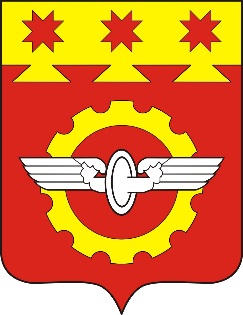 АДМИНИСТРАЦИЯГОРОДА КАНАШ                                                                                                                                     Чувашской РеспубликиПОСТАНОВЛЕНИЕ____________№________ г. Канаш«Объемы  финансирования  муниципальной программы с разбивкой по годам реализации»-общий прогнозируемый объем финансирования Муниципальной программы в 2019 - 2035 годах составляет 72 111,2 тыс. рублей, в том числе по годам:в 2019 году – 7163,2 тыс. рублей;в 2020 году – 8298,4 тыс. рублей;в 2021 году – 3830,4 тыс. рублей;в 2022 году – 2794,0 тыс. рублей;в 2023 году – 5714,5тыс. рублей;в 2024 году – 17 499,6 тыс. рублей;в 2025 году – 4 147,1 тыс. рублей;в 2026 - 2030 годах – 11332,0 тыс. рублей;в 2031 – 2035 годах – 11332,0 тыс. рублей,«Объемы  финансирования  муниципальной программы с разбивкой по годам реализации»из них:прогнозируемые объемы бюджетных ассигнований на реализацию мероприятий Муниципальной программы за счет республиканского бюджета Чувашской Республики составляют 11737,7 тыс. рублей, в том числе:в 2019 году – 2834,2 тыс. рублей;в 2020 году – 1014,1 тыс. рублей;в 2021 году – 1309,4 тыс. рублей;в 2022 году – 0,0 тыс. рублей;в 2023 году – 0,0 тыс. рублей;в 2024 году – 6 580,0 тыс. рублей;в 2025 году – 0,0 тыс. рублей;в 2026 – 2030 годах – 0,0 тыс. рублей;в 2031 – 2035 годах – 0,0 тыс. рублей.прогнозируемые объемы бюджетных ассигнований на реализацию мероприятий Муниципальной программы за счет местного бюджета составляют 60373,5 тыс. рублей, в том числе:в 2019 году – 4329,0 тыс. рублей;в 2020 году – 7284,3 тыс. рублей;в 2021 году – 2521,0 тыс. рублей;в 2022 году – 2794,0 тыс. рублей;в 2023 году – 5714,5тыс. рублей;в 2024 году – 10 919,6 тыс. рублей;в 2025 году – 4147,1 тыс. рублей;в 2026 - 2030 годах – 11332,0 тыс. рублей;в 2031 – 2035 годах – 11332,0 тыс. рублей,Объемы и источники финансирования Муниципальной программы уточняются при формировании бюджета всех уровней на очередной финансовый год и плановый год»;СтатусНаименование муниципальной программы, подпрограммы муниципальной программы  (основного мероприятия)Код бюджетной классификацииКод бюджетной классификацииИсточники финансированияРасходы по годам, тыс. рублейРасходы по годам, тыс. рублейРасходы по годам, тыс. рублейРасходы по годам, тыс. рублейРасходы по годам, тыс. рублейРасходы по годам, тыс. рублейРасходы по годам, тыс. рублейРасходы по годам, тыс. рублейРасходы по годам, тыс. рублейСтатусНаименование муниципальной программы, подпрограммы муниципальной программы  (основного мероприятия)главный распоря-дитель  бюджет-ных средствцелевая статья расходовИсточники финансирования20192020202120222023202420252026 – 20302031-20351234567891011121314Муниципальная  программа «Повышение безопасности жизнедеятельности населения и территорий города Канаш»Ц800000000всего7163,28298,43830,42794,05714,517499,64147,111332,011332,0Муниципальная  программа «Повышение безопасности жизнедеятельности населения и территорий города Канаш»ххфедеральный бюджетхххххххххМуниципальная  программа «Повышение безопасности жизнедеятельности населения и территорий города Канаш»ххреспубликанский бюджет Чувашской Республики2834,21014,11309,4хх6580,0хххМуниципальная  программа «Повышение безопасности жизнедеятельности населения и территорий города Канаш»Ц800000000бюджет города Канаш4329,07284,32521,02794,05714,510919,64147,111332,011332,0Муниципальная  программа «Повышение безопасности жизнедеятельности населения и территорий города Канаш»ххвнебюджетные источникихххххххххПодпрограмма «Защита населения и территорий от чрезвычайных ситуаций природного и техногенного характера, обеспечение пожарной безопасности и безопасности населения на водных объектах на территории города Канаш Чувашской Республики»Ц810000000всего20,04899,01342,3220,02099,830,030,06157,06157,0Подпрограмма «Защита населения и территорий от чрезвычайных ситуаций природного и техногенного характера, обеспечение пожарной безопасности и безопасности населения на водных объектах на территории города Канаш Чувашской Республики»ххфедеральный бюджетхххххххххПодпрограмма «Защита населения и территорий от чрезвычайных ситуаций природного и техногенного характера, обеспечение пожарной безопасности и безопасности населения на водных объектах на территории города Канаш Чувашской Республики»xxреспубликанский бюджет Чувашской Республиких1014,11309,4ххххххПодпрограмма «Защита населения и территорий от чрезвычайных ситуаций природного и техногенного характера, обеспечение пожарной безопасности и безопасности населения на водных объектах на территории города Канаш Чувашской Республики»Ц810000000бюджет города Канаш20,03884,932,9220,02099,830,030,06157,06157,0Подпрограмма «Защита населения и территорий от чрезвычайных ситуаций природного и техногенного характера, обеспечение пожарной безопасности и безопасности населения на водных объектах на территории города Канаш Чувашской Республики»ххвнебюджетные источникихххххххххОсновное мероприятие 1Реализация на территории города Канаш Чувашской Республики государственной политики в области пожарной безопасностиххвсегохххххххххОсновное мероприятие 1Реализация на территории города Канаш Чувашской Республики государственной политики в области пожарной безопасностиххреспубликанский бюджет Чувашской РеспубликихххххххххОсновное мероприятие 1Реализация на территории города Канаш Чувашской Республики государственной политики в области пожарной безопасностиххбюджет города КанашхххххххххОсновное мероприятие 2Обеспечение деятельности по безопасности и защите населения и территорий города от чрезвычайных ситуаций природного и техногенного характераххвсегохххххххххОсновное мероприятие 2Обеспечение деятельности по безопасности и защите населения и территорий города от чрезвычайных ситуаций природного и техногенного характераххреспубликанский бюджет Чувашской РеспубликихххххххххОсновное мероприятие 2Обеспечение деятельности по безопасности и защите населения и территорий города от чрезвычайных ситуаций природного и техногенного характераххбюджет города КанашхххххххххОсновное мероприятие 3Подготовка населения города Канаш Чувашской Республики действиям в чрезвычайных ситуациях природного и техногенного характераххвсегохххххххххОсновное мероприятие 3Подготовка населения города Канаш Чувашской Республики действиям в чрезвычайных ситуациях природного и техногенного характераххреспубликанский бюджет Чувашской РеспубликихххххххххОсновное мероприятие 3Подготовка населения города Канаш Чувашской Республики действиям в чрезвычайных ситуациях природного и техногенного характераххххххххххххОсновное мероприятие 3Подготовка населения города Канаш Чувашской Республики действиям в чрезвычайных ситуациях природного и техногенного характераххвнебюджетные источникихххххххххОсновное мероприятие 4Развитие гражданской обороны, повышение уровня готовности городского звена территориальной подсистемы Чувашской Республики единой государственной системы предупреждения и ликвидации чрезвычайных ситуаций к оперативному реагированию на чрезвычайные ситуации природного и техногенного характера, пожары и происшествия на водных объектаххЦ810400000всего20,020,032,9220,02099,820,020,06157,06157,0Основное мероприятие 4Развитие гражданской обороны, повышение уровня готовности городского звена территориальной подсистемы Чувашской Республики единой государственной системы предупреждения и ликвидации чрезвычайных ситуаций к оперативному реагированию на чрезвычайные ситуации природного и техногенного характера, пожары и происшествия на водных объектахххреспубликанский бюджет Чувашской РеспубликихххххххххОсновное мероприятие 4Развитие гражданской обороны, повышение уровня готовности городского звена территориальной подсистемы Чувашской Республики единой государственной системы предупреждения и ликвидации чрезвычайных ситуаций к оперативному реагированию на чрезвычайные ситуации природного и техногенного характера, пожары и происшествия на водных объектаххЦ810400000бюджет города Канаш20,020,032,9220,02099,820,020,06157,06157,0Основное мероприятие 5Обеспечение безопасности населения и муниципальной (коммунальной) инфраструктурыхЦ810500000всегох4879,0хххххххОсновное мероприятие 5Обеспечение безопасности населения и муниципальной (коммунальной) инфраструктурыххреспубликанский бюджет Чувашской Республиких1014,1хххххххОсновное мероприятие 5Обеспечение безопасности населения и муниципальной (коммунальной) инфраструктурыххбюджет города Канашх3864,9хххххххОсновное мероприятие 6Финансовое обеспечение мероприятий, связанных с развертыванием и содержанием пунктов временного размещения, питание для эвакуируемых граждан за счет средств резервного фонда Кабинета Министров Чувашской РеспубликихЦ811000000всегохх1309,4ххххххОсновное мероприятие 6Финансовое обеспечение мероприятий, связанных с развертыванием и содержанием пунктов временного размещения, питание для эвакуируемых граждан за счет средств резервного фонда Кабинета Министров Чувашской Республикиххреспубликанский бюджет Чувашской Республикихх1309,4ххххххОсновное мероприятие 6Финансовое обеспечение мероприятий, связанных с развертыванием и содержанием пунктов временного размещения, питание для эвакуируемых граждан за счет средств резервного фонда Кабинета Министров Чувашской Республикиххбюджет города КанашхххххххххОсновное мероприятие 7Обеспечение безопасности на транспортеЦ810600000всегоххххх10,010,010,00,0Основное мероприятие 7Обеспечение безопасности на транспортеххбюджет города Канашххххх10,010,010,00,0Подпрограмма «Профилактика терроризма и экстремистской деятельности в городе Канаш Чувашской Республике»хЦ830000000всего4024,37,5110,0110,0110,013462,5110,0300,0300,0Подпрограмма «Профилактика терроризма и экстремистской деятельности в городе Канаш Чувашской Республике»ххреспубликанский бюджет Чувашской Республики2834,2хххх6580,0хххПодпрограмма «Профилактика терроризма и экстремистской деятельности в городе Канаш Чувашской Республике»хЦ830000000бюджет города Канаш1190,17,5110,0110,0110,06882,5110,0300,0300,0Подпрограмма «Профилактика терроризма и экстремистской деятельности в городе Канаш Чувашской Республике»ххвнебюджетные источникихххххххххОсновное мероприятие 1Совершенствование взаимодействия органов исполнительной власти Чувашской Республики и институтов гражданского общества в работе по профилактике терроризма и экстремистской деятельностиххвсегохххххххххОсновное мероприятие 1Совершенствование взаимодействия органов исполнительной власти Чувашской Республики и институтов гражданского общества в работе по профилактике терроризма и экстремистской деятельностиххреспубликанский бюджет Чувашской РеспубликихххххххххОсновное мероприятие 2Профилактическая работа по укреплению стабильности в обществехЦ83030000всегоххххх13352,5хххОсновное мероприятие 2Профилактическая работа по укреплению стабильности в обществеххреспубликанский бюджет Чувашской Республикиххххх6580,0хххОсновное мероприятие 2Профилактическая работа по укреплению стабильности в обществеххбюджет города Канашххххх6772,5хххОсновное мероприятие 3Образовательно-воспитательные, культурно-массовые и спортивные мероприятияххвсегохххххххххОсновное мероприятие 3Образовательно-воспитательные, культурно-массовые и спортивные мероприятияххреспубликанский бюджет Чувашской РеспубликихххххххххОсновное мероприятие 4Информационная работа по профилактике терроризма и экстремистской деятельностиххвсегохххххххххОсновное мероприятие 4Информационная работа по профилактике терроризма и экстремистской деятельностиххреспубликанский бюджет Чувашской РеспубликихххххххххОсновное мероприятие 4Информационная работа по профилактике терроризма и экстремистской деятельностиххбюджет города КанашхххххххххОсновное мероприятие 5Мероприятия по профилактике и соблюдению правопорядка на улицах и в других общественных местаххЦ830500000всего4024,37,5110,0110,0110,0  110,0  110,0  300,0   300,0Основное мероприятие 5Мероприятия по профилактике и соблюдению правопорядка на улицах и в других общественных местахххреспубликанский бюджет Чувашской Республики2834,2ххххххххОсновное мероприятие 5Мероприятия по профилактике и соблюдению правопорядка на улицах и в других общественных местаххЦ830500000бюджет города Канаш1190,17,5110,0110,0110,0  110,0  110,0  300,0   300,0Основное мероприятие 6Профилактика правонарушений со стороны членов семей участников религиозно-экстремистских объединений и псевдорелигиозных сект деструктивной направленностиххвсегохххххххххОсновное мероприятие 6Профилактика правонарушений со стороны членов семей участников религиозно-экстремистских объединений и псевдорелигиозных сект деструктивной направленностиххреспубликанский бюджет Чувашской РеспубликихххххххххОсновное мероприятие 6Профилактика правонарушений со стороны членов семей участников религиозно-экстремистских объединений и псевдорелигиозных сект деструктивной направленностиххбюджет города КанашхххххххххПодпрограмма «Построение (развитие) аппаратно-программного комплекса «Безопасный город» на территории города Канаш Чувашской Республики»Ц850000000всего3118,93391,92378,12464,03504,74007,14007,14875,04875,0Подпрограмма «Построение (развитие) аппаратно-программного комплекса «Безопасный город» на территории города Канаш Чувашской Республики»ххреспубликанский бюджет Чувашской РеспубликихххххххххПодпрограмма «Построение (развитие) аппаратно-программного комплекса «Безопасный город» на территории города Канаш Чувашской Республики»Ц850000000бюджет города Канаш3118,93391,92378,12464,03504,74007,14007,14875,04875,0Подпрограмма «Построение (развитие) аппаратно-программного комплекса «Безопасный город» на территории города Канаш Чувашской Республики»ххвнебюджетные источникихххххххххОсновное мероприятие 1Создание системы обеспечения вызова экстренных оперативных служб по единому номеру «112» на территории города Канаш Чувашской РеспубликиххвсегохххххххххОсновное мероприятие 1Создание системы обеспечения вызова экстренных оперативных служб по единому номеру «112» на территории города Канаш Чувашской Республикиххреспубликанский бюджет Чувашской РеспубликихххххххххОсновное мероприятие 1Создание системы обеспечения вызова экстренных оперативных служб по единому номеру «112» на территории города Канаш Чувашской Республикиххбюджет города КанашхххххххххОсновное мероприятие 2Обеспечение безопасности населения и муниципальной (коммунальной) инфраструктурыхЦ850200000всего1889,12067,5975,0975,01729,02000,02000,04875,04875,0Основное мероприятие 2Обеспечение безопасности населения и муниципальной (коммунальной) инфраструктурыххреспубликанский бюджет Чувашской РеспубликихххххххххОсновное мероприятие 2Обеспечение безопасности населения и муниципальной (коммунальной) инфраструктурыххбюджет города Канаш1889,12067,5975,0975,01729,02000,02000,0  4875,0 4875,0Основное мероприятие 3Обеспечение управления оперативной обстановкой в муниципальном образованииххвсего1229,81324,41403,11489,01775,72007,12007,1ххОсновное мероприятие 3Обеспечение управления оперативной обстановкой в муниципальном образованиихЦ850500000бюджет города Канаш1229,81324,41403,11489,01775,72007,12007,1ххСтатусНаименование подпрограммы муниципальной  программы (основного мероприятия, мероприятия)Задача подпрограммы муниципальной  программы Ответственный исполнитель, соисполнитель, участникиКод бюджетной классификацииКод бюджетной классификацииКод бюджетной классификацииКод бюджетной классификацииИсточники финансированияРасходы по годам, тыс. рублейРасходы по годам, тыс. рублейРасходы по годам, тыс. рублейРасходы по годам, тыс. рублейРасходы по годам, тыс. рублейРасходы по годам, тыс. рублейРасходы по годам, тыс. рублейРасходы по годам, тыс. рублейРасходы по годам, тыс. рублейСтатусНаименование подпрограммы муниципальной  программы (основного мероприятия, мероприятия)Задача подпрограммы муниципальной  программы Ответственный исполнитель, соисполнитель, участникиглавный распоря-дитель бюджетных средствраздел, подразделцелевая статья расходовгруппа (под-групп-па) вида расходовИсточники финансирования20192020202120222023202420252026-20302031-2035123456789101112131415161718Подпрограмма«Защита населения и территорий от чрезвычайных ситуаций природного и техногенного характера, обеспечение пожарной безопасности и безопасности населения на водных объектах на территории города Канаш Чувашской Республики»ответственный исполнитель - Отдел специальных программ администрации города Канаш участники: предприятия, организации и учреждения городаxxЦ810000000хвсего20,04899,01342,3220,02099,830,030,06157,06157,0Подпрограмма«Защита населения и территорий от чрезвычайных ситуаций природного и техногенного характера, обеспечение пожарной безопасности и безопасности населения на водных объектах на территории города Канаш Чувашской Республики»ответственный исполнитель - Отдел специальных программ администрации города Канаш участники: предприятия, организации и учреждения городаxxxxреспубликанский бюджет Чувашской Республиких1014,11309,4ххххххПодпрограмма«Защита населения и территорий от чрезвычайных ситуаций природного и техногенного характера, обеспечение пожарной безопасности и безопасности населения на водных объектах на территории города Канаш Чувашской Республики»ответственный исполнитель - Отдел специальных программ администрации города Канаш участники: предприятия, организации и учреждения городаxxЦ810000000240бюджет города Канаш20,03884,932,9220,02099,830,030,06157,06157,0Подпрограмма«Защита населения и территорий от чрезвычайных ситуаций природного и техногенного характера, обеспечение пожарной безопасности и безопасности населения на водных объектах на территории города Канаш Чувашской Республики»ответственный исполнитель - Отдел специальных программ администрации города Канаш участники: предприятия, организации и учреждения городаxxxxвнебюджетные источникихххххххххЦель «Сокращение количества зарегистрированных пожаров и количества людей, получивших травмы и погибших на пожарах»Цель «Сокращение количества зарегистрированных пожаров и количества людей, получивших травмы и погибших на пожарах»Цель «Сокращение количества зарегистрированных пожаров и количества людей, получивших травмы и погибших на пожарах»Цель «Сокращение количества зарегистрированных пожаров и количества людей, получивших травмы и погибших на пожарах»Цель «Сокращение количества зарегистрированных пожаров и количества людей, получивших травмы и погибших на пожарах»Цель «Сокращение количества зарегистрированных пожаров и количества людей, получивших травмы и погибших на пожарах»Цель «Сокращение количества зарегистрированных пожаров и количества людей, получивших травмы и погибших на пожарах»Цель «Сокращение количества зарегистрированных пожаров и количества людей, получивших травмы и погибших на пожарах»Цель «Сокращение количества зарегистрированных пожаров и количества людей, получивших травмы и погибших на пожарах»Цель «Сокращение количества зарегистрированных пожаров и количества людей, получивших травмы и погибших на пожарах»Цель «Сокращение количества зарегистрированных пожаров и количества людей, получивших травмы и погибших на пожарах»Цель «Сокращение количества зарегистрированных пожаров и количества людей, получивших травмы и погибших на пожарах»Цель «Сокращение количества зарегистрированных пожаров и количества людей, получивших травмы и погибших на пожарах»Цель «Сокращение количества зарегистрированных пожаров и количества людей, получивших травмы и погибших на пожарах»Цель «Сокращение количества зарегистрированных пожаров и количества людей, получивших травмы и погибших на пожарах»Цель «Сокращение количества зарегистрированных пожаров и количества людей, получивших травмы и погибших на пожарах»Цель «Сокращение количества зарегистрированных пожаров и количества людей, получивших травмы и погибших на пожарах»Цель «Сокращение количества зарегистрированных пожаров и количества людей, получивших травмы и погибших на пожарах»Основное мероприятие 1Реализация  на территории города Канаш Чувашской Республики государственной политики в области пожарной безопасностиорганизация и осуществление профилактики пожаров;организация и осуществление тушения пожаров, спасания людей и материальных ценностей при пожарахответственный исполнитель – Отдел специальных программ администрации города Канашучастники: предприятия, организации и учреждения города *ххххвсегохххххххххОсновное мероприятие 1Реализация  на территории города Канаш Чувашской Республики государственной политики в области пожарной безопасностиорганизация и осуществление профилактики пожаров;организация и осуществление тушения пожаров, спасания людей и материальных ценностей при пожарахответственный исполнитель – Отдел специальных программ администрации города Канашучастники: предприятия, организации и учреждения города *хххxреспубликанский бюджет Чувашской РеспубликихххxхххxхОсновное мероприятие 1Реализация  на территории города Канаш Чувашской Республики государственной политики в области пожарной безопасностиорганизация и осуществление профилактики пожаров;организация и осуществление тушения пожаров, спасания людей и материальных ценностей при пожарахответственный исполнитель – Отдел специальных программ администрации города Канашучастники: предприятия, организации и учреждения города *ххххбюджет города КанашхххххххххЦелевые индикаторы и показатели подпрограммы, увязанные с основным мероприятием 1количество зарегистрированных пожаров (единиц)количество зарегистрированных пожаров (единиц)количество зарегистрированных пожаров (единиц)количество зарегистрированных пожаров (единиц)количество зарегистрированных пожаров (единиц)количество зарегистрированных пожаров (единиц)количество зарегистрированных пожаров (единиц)х5049484746454443**42**Целевые индикаторы и показатели подпрограммы, увязанные с основным мероприятием 1количество погибших на пожарах (человек)количество погибших на пожарах (человек)количество погибших на пожарах (человек)количество погибших на пожарах (человек)количество погибших на пожарах (человек)количество погибших на пожарах (человек)количество погибших на пожарах (человек)х12111098765**4**Целевые индикаторы и показатели подпрограммы, увязанные с основным мероприятием 1количество травмированных на пожарах людей (человек)количество травмированных на пожарах людей (человек)количество травмированных на пожарах людей (человек)количество травмированных на пожарах людей (человек)количество травмированных на пожарах людей (человек)количество травмированных на пожарах людей (человек)количество травмированных на пожарах людей (человек)х10199979593918980**76**Целевые индикаторы и показатели подпрограммы, увязанные с основным мероприятием 1улучшение показателей оперативного реагирования на пожары, в том числе сокращение среднего времени:улучшение показателей оперативного реагирования на пожары, в том числе сокращение среднего времени:улучшение показателей оперативного реагирования на пожары, в том числе сокращение среднего времени:улучшение показателей оперативного реагирования на пожары, в том числе сокращение среднего времени:улучшение показателей оперативного реагирования на пожары, в том числе сокращение среднего времени:улучшение показателей оперативного реагирования на пожары, в том числе сокращение среднего времени:улучшение показателей оперативного реагирования на пожары, в том числе сокращение среднего времени:ххххххххххЦелевые индикаторы и показатели подпрограммы, увязанные с основным мероприятием 1прибытия 1-го пожарного подразделения к месту пожара (минут):прибытия 1-го пожарного подразделения к месту пожара (минут):прибытия 1-го пожарного подразделения к месту пожара (минут):прибытия 1-го пожарного подразделения к месту пожара (минут):прибытия 1-го пожарного подразделения к месту пожара (минут):прибытия 1-го пожарного подразделения к месту пожара (минут):прибытия 1-го пожарного подразделения к месту пожара (минут):х10,09,959,99,859,89,759,79,45**9,2**Целевые индикаторы и показатели подпрограммы, увязанные с основным мероприятием 1локализации пожара (минут)локализации пожара (минут)локализации пожара (минут)локализации пожара (минут)локализации пожара (минут)локализации пожара (минут)локализации пожара (минут)х5,04,954,94,854,84,754,74,45**4,2**Целевые индикаторы и показатели подпрограммы, увязанные с основным мероприятием 1ликвидации открытого горения (минут)ликвидации открытого горения (минут)ликвидации открытого горения (минут)ликвидации открытого горения (минут)ликвидации открытого горения (минут)ликвидации открытого горения (минут)ликвидации открытого горения (минут)х9,08,958,98,858,88,758,78,45**8,2**Цель «Повышение уровня готовности в области гражданской обороны, защиты населения и территорий от чрезвычайных ситуаций природногои техногенного характера, обеспечения пожарной безопасности и безопасности людей на водных объектах»Цель «Повышение уровня готовности в области гражданской обороны, защиты населения и территорий от чрезвычайных ситуаций природногои техногенного характера, обеспечения пожарной безопасности и безопасности людей на водных объектах»Цель «Повышение уровня готовности в области гражданской обороны, защиты населения и территорий от чрезвычайных ситуаций природногои техногенного характера, обеспечения пожарной безопасности и безопасности людей на водных объектах»Цель «Повышение уровня готовности в области гражданской обороны, защиты населения и территорий от чрезвычайных ситуаций природногои техногенного характера, обеспечения пожарной безопасности и безопасности людей на водных объектах»Цель «Повышение уровня готовности в области гражданской обороны, защиты населения и территорий от чрезвычайных ситуаций природногои техногенного характера, обеспечения пожарной безопасности и безопасности людей на водных объектах»Цель «Повышение уровня готовности в области гражданской обороны, защиты населения и территорий от чрезвычайных ситуаций природногои техногенного характера, обеспечения пожарной безопасности и безопасности людей на водных объектах»Цель «Повышение уровня готовности в области гражданской обороны, защиты населения и территорий от чрезвычайных ситуаций природногои техногенного характера, обеспечения пожарной безопасности и безопасности людей на водных объектах»Цель «Повышение уровня готовности в области гражданской обороны, защиты населения и территорий от чрезвычайных ситуаций природногои техногенного характера, обеспечения пожарной безопасности и безопасности людей на водных объектах»Цель «Повышение уровня готовности в области гражданской обороны, защиты населения и территорий от чрезвычайных ситуаций природногои техногенного характера, обеспечения пожарной безопасности и безопасности людей на водных объектах»Цель «Повышение уровня готовности в области гражданской обороны, защиты населения и территорий от чрезвычайных ситуаций природногои техногенного характера, обеспечения пожарной безопасности и безопасности людей на водных объектах»Цель «Повышение уровня готовности в области гражданской обороны, защиты населения и территорий от чрезвычайных ситуаций природногои техногенного характера, обеспечения пожарной безопасности и безопасности людей на водных объектах»Цель «Повышение уровня готовности в области гражданской обороны, защиты населения и территорий от чрезвычайных ситуаций природногои техногенного характера, обеспечения пожарной безопасности и безопасности людей на водных объектах»Цель «Повышение уровня готовности в области гражданской обороны, защиты населения и территорий от чрезвычайных ситуаций природногои техногенного характера, обеспечения пожарной безопасности и безопасности людей на водных объектах»Цель «Повышение уровня готовности в области гражданской обороны, защиты населения и территорий от чрезвычайных ситуаций природногои техногенного характера, обеспечения пожарной безопасности и безопасности людей на водных объектах»Цель «Повышение уровня готовности в области гражданской обороны, защиты населения и территорий от чрезвычайных ситуаций природногои техногенного характера, обеспечения пожарной безопасности и безопасности людей на водных объектах»Цель «Повышение уровня готовности в области гражданской обороны, защиты населения и территорий от чрезвычайных ситуаций природногои техногенного характера, обеспечения пожарной безопасности и безопасности людей на водных объектах»Цель «Повышение уровня готовности в области гражданской обороны, защиты населения и территорий от чрезвычайных ситуаций природногои техногенного характера, обеспечения пожарной безопасности и безопасности людей на водных объектах»Цель «Повышение уровня готовности в области гражданской обороны, защиты населения и территорий от чрезвычайных ситуаций природногои техногенного характера, обеспечения пожарной безопасности и безопасности людей на водных объектах»Основное мероприятие 2Обеспечение деятельности по безопасности и защите населения и территорий города от чрезвычайных ситуаций природного и техногенного характераорганизация и осуществление профилактических мероприятий, направленных на недопущение возникновения ЧС;организация проведения аварийно-спасательных и других неотложных работ в районе чрезвычайной ситуации природного и техногенного характераответственный исполнитель – Отдел специальных программ администрации города Канашучастники: предприятия, организации и учреждения города *ххххвсегохххххххххОсновное мероприятие 2Обеспечение деятельности по безопасности и защите населения и территорий города от чрезвычайных ситуаций природного и техногенного характераорганизация и осуществление профилактических мероприятий, направленных на недопущение возникновения ЧС;организация проведения аварийно-спасательных и других неотложных работ в районе чрезвычайной ситуации природного и техногенного характераответственный исполнитель – Отдел специальных программ администрации города Канашучастники: предприятия, организации и учреждения города *xxxxреспубликанский бюджет Чувашской РеспубликихххххххххОсновное мероприятие 2Обеспечение деятельности по безопасности и защите населения и территорий города от чрезвычайных ситуаций природного и техногенного характераорганизация и осуществление профилактических мероприятий, направленных на недопущение возникновения ЧС;организация проведения аварийно-спасательных и других неотложных работ в районе чрезвычайной ситуации природного и техногенного характераответственный исполнитель – Отдел специальных программ администрации города Канашучастники: предприятия, организации и учреждения города *ххххбюджет города КанашхххххххххОсновное мероприятие 2Обеспечение деятельности по безопасности и защите населения и территорий города от чрезвычайных ситуаций природного и техногенного характераорганизация и осуществление профилактических мероприятий, направленных на недопущение возникновения ЧС;организация проведения аварийно-спасательных и других неотложных работ в районе чрезвычайной ситуации природного и техногенного характераответственный исполнитель – Отдел специальных программ администрации города Канашучастники: предприятия, организации и учреждения города *xxxxвнебюджетные источникиxxxxxxxxxЦелевые индикаторы и показатели подпрограммы, увязанные с основным мероприятием 2улучшение показателей оперативного реагирования на чрезвычайные ситуации природного и техногенного характера, в том числе сокращение среднего времени:улучшение показателей оперативного реагирования на чрезвычайные ситуации природного и техногенного характера, в том числе сокращение среднего времени:улучшение показателей оперативного реагирования на чрезвычайные ситуации природного и техногенного характера, в том числе сокращение среднего времени:улучшение показателей оперативного реагирования на чрезвычайные ситуации природного и техногенного характера, в том числе сокращение среднего времени:улучшение показателей оперативного реагирования на чрезвычайные ситуации природного и техногенного характера, в том числе сокращение среднего времени:улучшение показателей оперативного реагирования на чрезвычайные ситуации природного и техногенного характера, в том числе сокращение среднего времени:улучшение показателей оперативного реагирования на чрезвычайные ситуации природного и техногенного характера, в том числе сокращение среднего времени:ххххххххххЦелевые индикаторы и показатели подпрограммы, увязанные с основным мероприятием 2организации выезда оперативной группы на чрезвычайные ситуации природного и техногенного характера  (минут)организации выезда оперативной группы на чрезвычайные ситуации природного и техногенного характера  (минут)организации выезда оперативной группы на чрезвычайные ситуации природного и техногенного характера  (минут)организации выезда оперативной группы на чрезвычайные ситуации природного и техногенного характера  (минут)организации выезда оперативной группы на чрезвычайные ситуации природного и техногенного характера  (минут)организации выезда оперативной группы на чрезвычайные ситуации природного и техногенного характера  (минут)организации выезда оперативной группы на чрезвычайные ситуации природного и техногенного характера  (минут)х4,24,14,14,03,93,83,73,5**3,1**Целевые индикаторы и показатели подпрограммы, увязанные с основным мероприятием 2прибытия оперативной группы к месту чрезвычайной ситуации природного и техногенного характера (минут)прибытия оперативной группы к месту чрезвычайной ситуации природного и техногенного характера (минут)прибытия оперативной группы к месту чрезвычайной ситуации природного и техногенного характера (минут)прибытия оперативной группы к месту чрезвычайной ситуации природного и техногенного характера (минут)прибытия оперативной группы к месту чрезвычайной ситуации природного и техногенного характера (минут)прибытия оперативной группы к месту чрезвычайной ситуации природного и техногенного характера (минут)прибытия оперативной группы к месту чрезвычайной ситуации природного и техногенного характера (минут)х13,413,313,213,113,012,912,011,5**11,0**Целевые индикаторы и показатели подпрограммы, увязанные с основным мероприятием 2локализации чрезвычайной ситуации природного и техногенного характера (минут)локализации чрезвычайной ситуации природного и техногенного характера (минут)локализации чрезвычайной ситуации природного и техногенного характера (минут)локализации чрезвычайной ситуации природного и техногенного характера (минут)локализации чрезвычайной ситуации природного и техногенного характера (минут)локализации чрезвычайной ситуации природного и техногенного характера (минут)локализации чрезвычайной ситуации природного и техногенного характера (минут)х25,525,425,425,325,325,225,125,0**25,0**Целевые индикаторы и показатели подпрограммы, увязанные с основным мероприятием 2ликвидации последствий чрезвычайной ситуации (минут)ликвидации последствий чрезвычайной ситуации (минут)ликвидации последствий чрезвычайной ситуации (минут)ликвидации последствий чрезвычайной ситуации (минут)ликвидации последствий чрезвычайной ситуации (минут)ликвидации последствий чрезвычайной ситуации (минут)ликвидации последствий чрезвычайной ситуации (минут)х43,042,942,942,742,642,642,442,2**42,0**Цель «Подготовка, переподготовка (повышение квалификации) руководителей, других должностных лиц и специалистов органов исполнительной власти Чувашской Республики, органов местного самоуправления и организаций независимо от организационно-правовых форм и форм собственности по вопросам гражданской обороны и защиты от чрезвычайных ситуаций»Цель «Подготовка, переподготовка (повышение квалификации) руководителей, других должностных лиц и специалистов органов исполнительной власти Чувашской Республики, органов местного самоуправления и организаций независимо от организационно-правовых форм и форм собственности по вопросам гражданской обороны и защиты от чрезвычайных ситуаций»Цель «Подготовка, переподготовка (повышение квалификации) руководителей, других должностных лиц и специалистов органов исполнительной власти Чувашской Республики, органов местного самоуправления и организаций независимо от организационно-правовых форм и форм собственности по вопросам гражданской обороны и защиты от чрезвычайных ситуаций»Цель «Подготовка, переподготовка (повышение квалификации) руководителей, других должностных лиц и специалистов органов исполнительной власти Чувашской Республики, органов местного самоуправления и организаций независимо от организационно-правовых форм и форм собственности по вопросам гражданской обороны и защиты от чрезвычайных ситуаций»Цель «Подготовка, переподготовка (повышение квалификации) руководителей, других должностных лиц и специалистов органов исполнительной власти Чувашской Республики, органов местного самоуправления и организаций независимо от организационно-правовых форм и форм собственности по вопросам гражданской обороны и защиты от чрезвычайных ситуаций»Цель «Подготовка, переподготовка (повышение квалификации) руководителей, других должностных лиц и специалистов органов исполнительной власти Чувашской Республики, органов местного самоуправления и организаций независимо от организационно-правовых форм и форм собственности по вопросам гражданской обороны и защиты от чрезвычайных ситуаций»Цель «Подготовка, переподготовка (повышение квалификации) руководителей, других должностных лиц и специалистов органов исполнительной власти Чувашской Республики, органов местного самоуправления и организаций независимо от организационно-правовых форм и форм собственности по вопросам гражданской обороны и защиты от чрезвычайных ситуаций»Цель «Подготовка, переподготовка (повышение квалификации) руководителей, других должностных лиц и специалистов органов исполнительной власти Чувашской Республики, органов местного самоуправления и организаций независимо от организационно-правовых форм и форм собственности по вопросам гражданской обороны и защиты от чрезвычайных ситуаций»Цель «Подготовка, переподготовка (повышение квалификации) руководителей, других должностных лиц и специалистов органов исполнительной власти Чувашской Республики, органов местного самоуправления и организаций независимо от организационно-правовых форм и форм собственности по вопросам гражданской обороны и защиты от чрезвычайных ситуаций»Цель «Подготовка, переподготовка (повышение квалификации) руководителей, других должностных лиц и специалистов органов исполнительной власти Чувашской Республики, органов местного самоуправления и организаций независимо от организационно-правовых форм и форм собственности по вопросам гражданской обороны и защиты от чрезвычайных ситуаций»Цель «Подготовка, переподготовка (повышение квалификации) руководителей, других должностных лиц и специалистов органов исполнительной власти Чувашской Республики, органов местного самоуправления и организаций независимо от организационно-правовых форм и форм собственности по вопросам гражданской обороны и защиты от чрезвычайных ситуаций»Цель «Подготовка, переподготовка (повышение квалификации) руководителей, других должностных лиц и специалистов органов исполнительной власти Чувашской Республики, органов местного самоуправления и организаций независимо от организационно-правовых форм и форм собственности по вопросам гражданской обороны и защиты от чрезвычайных ситуаций»Цель «Подготовка, переподготовка (повышение квалификации) руководителей, других должностных лиц и специалистов органов исполнительной власти Чувашской Республики, органов местного самоуправления и организаций независимо от организационно-правовых форм и форм собственности по вопросам гражданской обороны и защиты от чрезвычайных ситуаций»Цель «Подготовка, переподготовка (повышение квалификации) руководителей, других должностных лиц и специалистов органов исполнительной власти Чувашской Республики, органов местного самоуправления и организаций независимо от организационно-правовых форм и форм собственности по вопросам гражданской обороны и защиты от чрезвычайных ситуаций»Цель «Подготовка, переподготовка (повышение квалификации) руководителей, других должностных лиц и специалистов органов исполнительной власти Чувашской Республики, органов местного самоуправления и организаций независимо от организационно-правовых форм и форм собственности по вопросам гражданской обороны и защиты от чрезвычайных ситуаций»Цель «Подготовка, переподготовка (повышение квалификации) руководителей, других должностных лиц и специалистов органов исполнительной власти Чувашской Республики, органов местного самоуправления и организаций независимо от организационно-правовых форм и форм собственности по вопросам гражданской обороны и защиты от чрезвычайных ситуаций»Цель «Подготовка, переподготовка (повышение квалификации) руководителей, других должностных лиц и специалистов органов исполнительной власти Чувашской Республики, органов местного самоуправления и организаций независимо от организационно-правовых форм и форм собственности по вопросам гражданской обороны и защиты от чрезвычайных ситуаций»Цель «Подготовка, переподготовка (повышение квалификации) руководителей, других должностных лиц и специалистов органов исполнительной власти Чувашской Республики, органов местного самоуправления и организаций независимо от организационно-правовых форм и форм собственности по вопросам гражданской обороны и защиты от чрезвычайных ситуаций»Основное мероприятие 3Подготовка населения  города Канаш Чувашской Республики к действиям в чрезвычайных ситуациях природного и техногенного характераорганизация и проведение обучения, тренировок и учений с различными слоями населения по обучению правилам поведения в случае возникновения ЧС и проведение мероприятий, направленных на пропаганду спасательного дела через средства массовой информации;планирова-ние и организация учебного процесса по повышению квалификацииответственный исполнитель – Отдел специальных программ администрации города Канашучастники: предприятия, организации и учреждения города *ххххвсегохххххххххОсновное мероприятие 3Подготовка населения  города Канаш Чувашской Республики к действиям в чрезвычайных ситуациях природного и техногенного характераорганизация и проведение обучения, тренировок и учений с различными слоями населения по обучению правилам поведения в случае возникновения ЧС и проведение мероприятий, направленных на пропаганду спасательного дела через средства массовой информации;планирова-ние и организация учебного процесса по повышению квалификацииответственный исполнитель – Отдел специальных программ администрации города Канашучастники: предприятия, организации и учреждения города *xxxxреспубликанский бюджет Чувашской РеспубликиxxxxxxxxxОсновное мероприятие 3Подготовка населения  города Канаш Чувашской Республики к действиям в чрезвычайных ситуациях природного и техногенного характераорганизация и проведение обучения, тренировок и учений с различными слоями населения по обучению правилам поведения в случае возникновения ЧС и проведение мероприятий, направленных на пропаганду спасательного дела через средства массовой информации;планирова-ние и организация учебного процесса по повышению квалификацииответственный исполнитель – Отдел специальных программ администрации города Канашучастники: предприятия, организации и учреждения города *ххххбюджет города Канаш хххххххххОсновное мероприятие 3Подготовка населения  города Канаш Чувашской Республики к действиям в чрезвычайных ситуациях природного и техногенного характераорганизация и проведение обучения, тренировок и учений с различными слоями населения по обучению правилам поведения в случае возникновения ЧС и проведение мероприятий, направленных на пропаганду спасательного дела через средства массовой информации;планирова-ние и организация учебного процесса по повышению квалификацииответственный исполнитель – Отдел специальных программ администрации города Канашучастники: предприятия, организации и учреждения города *xxxxвнебюджетные источникиxxxxxxxxxЦелевой индикатор и показатель и подпрограммы, увязанный с основным мероприятием 3доля руководящего состава и должностных лиц, прошедших подготовку по вопросам гражданской обороны, защиты от ЧС и террористических актов (%)доля руководящего состава и должностных лиц, прошедших подготовку по вопросам гражданской обороны, защиты от ЧС и террористических актов (%)доля руководящего состава и должностных лиц, прошедших подготовку по вопросам гражданской обороны, защиты от ЧС и террористических актов (%)доля руководящего состава и должностных лиц, прошедших подготовку по вопросам гражданской обороны, защиты от ЧС и террористических актов (%)доля руководящего состава и должностных лиц, прошедших подготовку по вопросам гражданской обороны, защиты от ЧС и террористических актов (%)доля руководящего состава и должностных лиц, прошедших подготовку по вопросам гражданской обороны, защиты от ЧС и террористических актов (%)доля руководящего состава и должностных лиц, прошедших подготовку по вопросам гражданской обороны, защиты от ЧС и террористических актов (%)xхххххххххЦель «Повышение уровня готовности в области гражданской обороны, защиты населения и территорий от чрезвычайных ситуаций природного и техногенного характера, обеспечения пожарной безопасности и безопасности людей на водных объектах»Цель «Повышение уровня готовности в области гражданской обороны, защиты населения и территорий от чрезвычайных ситуаций природного и техногенного характера, обеспечения пожарной безопасности и безопасности людей на водных объектах»Цель «Повышение уровня готовности в области гражданской обороны, защиты населения и территорий от чрезвычайных ситуаций природного и техногенного характера, обеспечения пожарной безопасности и безопасности людей на водных объектах»Цель «Повышение уровня готовности в области гражданской обороны, защиты населения и территорий от чрезвычайных ситуаций природного и техногенного характера, обеспечения пожарной безопасности и безопасности людей на водных объектах»Цель «Повышение уровня готовности в области гражданской обороны, защиты населения и территорий от чрезвычайных ситуаций природного и техногенного характера, обеспечения пожарной безопасности и безопасности людей на водных объектах»Цель «Повышение уровня готовности в области гражданской обороны, защиты населения и территорий от чрезвычайных ситуаций природного и техногенного характера, обеспечения пожарной безопасности и безопасности людей на водных объектах»Цель «Повышение уровня готовности в области гражданской обороны, защиты населения и территорий от чрезвычайных ситуаций природного и техногенного характера, обеспечения пожарной безопасности и безопасности людей на водных объектах»Цель «Повышение уровня готовности в области гражданской обороны, защиты населения и территорий от чрезвычайных ситуаций природного и техногенного характера, обеспечения пожарной безопасности и безопасности людей на водных объектах»Цель «Повышение уровня готовности в области гражданской обороны, защиты населения и территорий от чрезвычайных ситуаций природного и техногенного характера, обеспечения пожарной безопасности и безопасности людей на водных объектах»Цель «Повышение уровня готовности в области гражданской обороны, защиты населения и территорий от чрезвычайных ситуаций природного и техногенного характера, обеспечения пожарной безопасности и безопасности людей на водных объектах»Цель «Повышение уровня готовности в области гражданской обороны, защиты населения и территорий от чрезвычайных ситуаций природного и техногенного характера, обеспечения пожарной безопасности и безопасности людей на водных объектах»Цель «Повышение уровня готовности в области гражданской обороны, защиты населения и территорий от чрезвычайных ситуаций природного и техногенного характера, обеспечения пожарной безопасности и безопасности людей на водных объектах»Цель «Повышение уровня готовности в области гражданской обороны, защиты населения и территорий от чрезвычайных ситуаций природного и техногенного характера, обеспечения пожарной безопасности и безопасности людей на водных объектах»Цель «Повышение уровня готовности в области гражданской обороны, защиты населения и территорий от чрезвычайных ситуаций природного и техногенного характера, обеспечения пожарной безопасности и безопасности людей на водных объектах»Цель «Повышение уровня готовности в области гражданской обороны, защиты населения и территорий от чрезвычайных ситуаций природного и техногенного характера, обеспечения пожарной безопасности и безопасности людей на водных объектах»Цель «Повышение уровня готовности в области гражданской обороны, защиты населения и территорий от чрезвычайных ситуаций природного и техногенного характера, обеспечения пожарной безопасности и безопасности людей на водных объектах»Цель «Повышение уровня готовности в области гражданской обороны, защиты населения и территорий от чрезвычайных ситуаций природного и техногенного характера, обеспечения пожарной безопасности и безопасности людей на водных объектах»Цель «Повышение уровня готовности в области гражданской обороны, защиты населения и территорий от чрезвычайных ситуаций природного и техногенного характера, обеспечения пожарной безопасности и безопасности людей на водных объектах»Основное мероприятие 4Развитие гражданской обороны, повышение уровня готовности  городского звена территориальной подсистемы Чувашской Республики единой государственной системы предупреждения и ликвидации чрезвычайных ситуаций к оперативному реагированию на чрезвычайные ситуации природного и техногенного характера, пожары и происшествия на водных объектахорганизация проведения аварийно-спасательных и других неотложных работ в районе чрезвычайной ситуации природного и техногенного характераответственный исполнитель – Отдел специальных программ администрации города Канашучастники: предприятия, организации и учреждения города *ххЦ810400000хвсего20,020,032,9220,02099,820,020,06157,06157,0Основное мероприятие 4Развитие гражданской обороны, повышение уровня готовности  городского звена территориальной подсистемы Чувашской Республики единой государственной системы предупреждения и ликвидации чрезвычайных ситуаций к оперативному реагированию на чрезвычайные ситуации природного и техногенного характера, пожары и происшествия на водных объектахорганизация проведения аварийно-спасательных и других неотложных работ в районе чрезвычайной ситуации природного и техногенного характераответственный исполнитель – Отдел специальных программ администрации города Канашучастники: предприятия, организации и учреждения города *xxxxреспубликанский бюджет Чувашской РеспубликиОсновное мероприятие 4Развитие гражданской обороны, повышение уровня готовности  городского звена территориальной подсистемы Чувашской Республики единой государственной системы предупреждения и ликвидации чрезвычайных ситуаций к оперативному реагированию на чрезвычайные ситуации природного и техногенного характера, пожары и происшествия на водных объектахорганизация проведения аварийно-спасательных и других неотложных работ в районе чрезвычайной ситуации природного и техногенного характераответственный исполнитель – Отдел специальных программ администрации города Канашучастники: предприятия, организации и учреждения города *ххЦ810400000хбюджет города Канаш20,020,032,9220,02099,820,020,06157,06157,0Основное мероприятие 4Развитие гражданской обороны, повышение уровня готовности  городского звена территориальной подсистемы Чувашской Республики единой государственной системы предупреждения и ликвидации чрезвычайных ситуаций к оперативному реагированию на чрезвычайные ситуации природного и техногенного характера, пожары и происшествия на водных объектахорганизация проведения аварийно-спасательных и других неотложных работ в районе чрезвычайной ситуации природного и техногенного характераответственный исполнитель – Отдел специальных программ администрации города Канашучастники: предприятия, организации и учреждения города *xxxxВнебюджет-ные источникиxxxxxxxxxЦелевые индикаторы и показатели муниципальной  программы и подпрограммы, увязанные с основным мероприятием 4снижение количества чрезвычайных ситуаций, пожаров, происшествий на водных объектах (единиц)снижение количества чрезвычайных ситуаций, пожаров, происшествий на водных объектах (единиц)снижение количества чрезвычайных ситуаций, пожаров, происшествий на водных объектах (единиц)снижение количества чрезвычайных ситуаций, пожаров, происшествий на водных объектах (единиц)снижение количества чрезвычайных ситуаций, пожаров, происшествий на водных объектах (единиц)снижение количества чрезвычайных ситуаций, пожаров, происшествий на водных объектах (единиц)снижение количества чрезвычайных ситуаций, пожаров, происшествий на водных объектах (единиц)xхххххххххЦелевые индикаторы и показатели муниципальной  программы и подпрограммы, увязанные с основным мероприятием 4снижение количества населения, погибшего при чрезвычайных ситуациях природного и техногенного характера, пожарах, происшествиях на водных объектах (человек)снижение количества населения, погибшего при чрезвычайных ситуациях природного и техногенного характера, пожарах, происшествиях на водных объектах (человек)снижение количества населения, погибшего при чрезвычайных ситуациях природного и техногенного характера, пожарах, происшествиях на водных объектах (человек)снижение количества населения, погибшего при чрезвычайных ситуациях природного и техногенного характера, пожарах, происшествиях на водных объектах (человек)снижение количества населения, погибшего при чрезвычайных ситуациях природного и техногенного характера, пожарах, происшествиях на водных объектах (человек)снижение количества населения, погибшего при чрезвычайных ситуациях природного и техногенного характера, пожарах, происшествиях на водных объектах (человек)снижение количества населения, погибшего при чрезвычайных ситуациях природного и техногенного характера, пожарах, происшествиях на водных объектах (человек)ххххххххххЦелевые индикаторы и показатели муниципальной  программы и подпрограммы, увязанные с основным мероприятием 4повышение уровня готовности защитных сооружений гражданской обороны к использованию по предназначению (%)повышение уровня готовности защитных сооружений гражданской обороны к использованию по предназначению (%)повышение уровня готовности защитных сооружений гражданской обороны к использованию по предназначению (%)повышение уровня готовности защитных сооружений гражданской обороны к использованию по предназначению (%)повышение уровня готовности защитных сооружений гражданской обороны к использованию по предназначению (%)повышение уровня готовности защитных сооружений гражданской обороны к использованию по предназначению (%)повышение уровня готовности защитных сооружений гражданской обороны к использованию по предназначению (%)ххххххххххМероприятие 4.1Мероприятия по обеспечению пожарной безопасностиответственный исполнитель – Отдел специальных программ администрации города Канашучастники: предприятия, организации и учреждения города *ххЦ810470280хвсего  20,0  20,0  32,9  220,02099,820,020,06157,06157,0Мероприятие 4.1Мероприятия по обеспечению пожарной безопасностиответственный исполнитель – Отдел специальных программ администрации города Канашучастники: предприятия, организации и учреждения города *хxxxреспубликанский бюджет Чувашской РеспубликихххххххххМероприятие 4.1Мероприятия по обеспечению пожарной безопасностиответственный исполнитель – Отдел специальных программ администрации города Канашучастники: предприятия, организации и учреждения города *ххххбюджет города Канаш  20,0  20,0  32,9  220,02099,820,020,0ххМероприятие 4.1Мероприятия по обеспечению пожарной безопасностиответственный исполнитель – Отдел специальных программ администрации города Канашучастники: предприятия, организации и учреждения города *xxxxвнебюджетные источникиxxxxxxxxxМероприятие 4.2Содержание материально-технических запасов в целях гражданской обороныответственный исполнитель – Отдел специальных программ администрации города Канашучастники: предприятия, организации и учреждения города *xxxxвсегоxxxxxxxxxМероприятие 4.2Содержание материально-технических запасов в целях гражданской обороныответственный исполнитель – Отдел специальных программ администрации города Канашучастники: предприятия, организации и учреждения города *xxxxреспубликанский бюджет Чувашской РеспубликиxxxxxxxxxМероприятие 4.2Содержание материально-технических запасов в целях гражданской обороныответственный исполнитель – Отдел специальных программ администрации города Канашучастники: предприятия, организации и учреждения города *xxxxбюджет города КанашxxxxxxxxxМероприятие 4.2Содержание материально-технических запасов в целях гражданской обороныответственный исполнитель – Отдел специальных программ администрации города Канашучастники: предприятия, организации и учреждения города *xxxxвнебюджетные источникиxxxxxxxxxМероприятие 4.3Проведение регламентных работ специального оборудования гражданской обороныответственный исполнитель – Отдел специальных программ администрации города Канашучастники: предприятия, организации и учреждения города *xxxxвсегоxxxxxxxxxМероприятие 4.3Проведение регламентных работ специального оборудования гражданской обороныответственный исполнитель – Отдел специальных программ администрации города Канашучастники: предприятия, организации и учреждения города *xxxxреспубликанский бюджет Чувашской РеспубликиxxxxxxxxxМероприятие 4.3Проведение регламентных работ специального оборудования гражданской обороныответственный исполнитель – Отдел специальных программ администрации города Канашучастники: предприятия, организации и учреждения города *xxxxбюджет города КанашxxxxxxxxxМероприятие 4.3Проведение регламентных работ специального оборудования гражданской обороныответственный исполнитель – Отдел специальных программ администрации города Канашучастники: предприятия, организации и учреждения города *xxxxвнебюджетные источникиxxxxxxxxxЦель «Повышение уровня готовности в области гражданской обороны, защиты населения и территорийот чрезвычайных ситуаций природного и техногенного характера, обеспечения пожарной безопасности и безопасности людей на водных объектах»Цель «Повышение уровня готовности в области гражданской обороны, защиты населения и территорийот чрезвычайных ситуаций природного и техногенного характера, обеспечения пожарной безопасности и безопасности людей на водных объектах»Цель «Повышение уровня готовности в области гражданской обороны, защиты населения и территорийот чрезвычайных ситуаций природного и техногенного характера, обеспечения пожарной безопасности и безопасности людей на водных объектах»Цель «Повышение уровня готовности в области гражданской обороны, защиты населения и территорийот чрезвычайных ситуаций природного и техногенного характера, обеспечения пожарной безопасности и безопасности людей на водных объектах»Цель «Повышение уровня готовности в области гражданской обороны, защиты населения и территорийот чрезвычайных ситуаций природного и техногенного характера, обеспечения пожарной безопасности и безопасности людей на водных объектах»Цель «Повышение уровня готовности в области гражданской обороны, защиты населения и территорийот чрезвычайных ситуаций природного и техногенного характера, обеспечения пожарной безопасности и безопасности людей на водных объектах»Цель «Повышение уровня готовности в области гражданской обороны, защиты населения и территорийот чрезвычайных ситуаций природного и техногенного характера, обеспечения пожарной безопасности и безопасности людей на водных объектах»Цель «Повышение уровня готовности в области гражданской обороны, защиты населения и территорийот чрезвычайных ситуаций природного и техногенного характера, обеспечения пожарной безопасности и безопасности людей на водных объектах»Цель «Повышение уровня готовности в области гражданской обороны, защиты населения и территорийот чрезвычайных ситуаций природного и техногенного характера, обеспечения пожарной безопасности и безопасности людей на водных объектах»Цель «Повышение уровня готовности в области гражданской обороны, защиты населения и территорийот чрезвычайных ситуаций природного и техногенного характера, обеспечения пожарной безопасности и безопасности людей на водных объектах»Цель «Повышение уровня готовности в области гражданской обороны, защиты населения и территорийот чрезвычайных ситуаций природного и техногенного характера, обеспечения пожарной безопасности и безопасности людей на водных объектах»Цель «Повышение уровня готовности в области гражданской обороны, защиты населения и территорийот чрезвычайных ситуаций природного и техногенного характера, обеспечения пожарной безопасности и безопасности людей на водных объектах»Цель «Повышение уровня готовности в области гражданской обороны, защиты населения и территорийот чрезвычайных ситуаций природного и техногенного характера, обеспечения пожарной безопасности и безопасности людей на водных объектах»Цель «Повышение уровня готовности в области гражданской обороны, защиты населения и территорийот чрезвычайных ситуаций природного и техногенного характера, обеспечения пожарной безопасности и безопасности людей на водных объектах»Цель «Повышение уровня готовности в области гражданской обороны, защиты населения и территорийот чрезвычайных ситуаций природного и техногенного характера, обеспечения пожарной безопасности и безопасности людей на водных объектах»Цель «Повышение уровня готовности в области гражданской обороны, защиты населения и территорийот чрезвычайных ситуаций природного и техногенного характера, обеспечения пожарной безопасности и безопасности людей на водных объектах»Цель «Повышение уровня готовности в области гражданской обороны, защиты населения и территорийот чрезвычайных ситуаций природного и техногенного характера, обеспечения пожарной безопасности и безопасности людей на водных объектах»Цель «Повышение уровня готовности в области гражданской обороны, защиты населения и территорийот чрезвычайных ситуаций природного и техногенного характера, обеспечения пожарной безопасности и безопасности людей на водных объектах»Основное мероприя-
тие 5Обеспечение безопасности населения и муниципальной (коммунальной) инфраструктурысовершенствование системы обеспечения пожарной безопасности и защиты населения и территорий города Канаш  Чувашской Республики от чрезвычайных ситуаций природного и техногенного характераxxЦ8105000000xвсегох4879,0xxxxxxxОсновное мероприя-
тие 5Обеспечение безопасности населения и муниципальной (коммунальной) инфраструктурысовершенствование системы обеспечения пожарной безопасности и защиты населения и территорий города Канаш  Чувашской Республики от чрезвычайных ситуаций природного и техногенного характераxxхxреспубликанский бюджет Чувашской Республиких1014,1xxxxxxxОсновное мероприя-
тие 5Обеспечение безопасности населения и муниципальной (коммунальной) инфраструктурысовершенствование системы обеспечения пожарной безопасности и защиты населения и территорий города Канаш  Чувашской Республики от чрезвычайных ситуаций природного и техногенного характераxxxxБюджет города Канашх3864,9xxxxxxxОсновное мероприя-
тие 5Обеспечение безопасности населения и муниципальной (коммунальной) инфраструктурысовершенствование системы обеспечения пожарной безопасности и защиты населения и территорий города Канаш  Чувашской Республики от чрезвычайных ситуаций природного и техногенного характераxxxxвнебюджетные источникиxxxxxxxxxЦелевые индикаторы и показатели муниципальной программы и подпрограммы, увязанные с основным мероприятием 5готовность систем оповещения населения об опасностях, возникающих при чрезвычайных ситуациях (%)готовность систем оповещения населения об опасностях, возникающих при чрезвычайных ситуациях (%)готовность систем оповещения населения об опасностях, возникающих при чрезвычайных ситуациях (%)готовность систем оповещения населения об опасностях, возникающих при чрезвычайных ситуациях (%)готовность систем оповещения населения об опасностях, возникающих при чрезвычайных ситуациях (%)готовность систем оповещения населения об опасностях, возникающих при чрезвычайных ситуациях (%)готовность систем оповещения населения об опасностях, возникающих при чрезвычайных ситуациях (%)х99,0100,0100,0100,0100,0100,0100,0100,0**100,0**Целевые индикаторы и показатели муниципальной программы и подпрограммы, увязанные с основным мероприятием 5доля населения, имеющего доступ к получению сигналов оповещения и экстренной информации (%)доля населения, имеющего доступ к получению сигналов оповещения и экстренной информации (%)доля населения, имеющего доступ к получению сигналов оповещения и экстренной информации (%)доля населения, имеющего доступ к получению сигналов оповещения и экстренной информации (%)доля населения, имеющего доступ к получению сигналов оповещения и экстренной информации (%)доля населения, имеющего доступ к получению сигналов оповещения и экстренной информации (%)доля населения, имеющего доступ к получению сигналов оповещения и экстренной информации (%)х87,087,287,487,687,888,088,089,0**90,0**Целевые индикаторы и показатели муниципальной программы и подпрограммы, увязанные с основным мероприятием 5доля оправдавшихся прогнозов чрезвычайных ситуаций природного и техногенного характера (достоверность прогнозов системы мониторинга и прогнозирования чрезвычайных ситуаций природного и техногенного характера) (%)доля оправдавшихся прогнозов чрезвычайных ситуаций природного и техногенного характера (достоверность прогнозов системы мониторинга и прогнозирования чрезвычайных ситуаций природного и техногенного характера) (%)доля оправдавшихся прогнозов чрезвычайных ситуаций природного и техногенного характера (достоверность прогнозов системы мониторинга и прогнозирования чрезвычайных ситуаций природного и техногенного характера) (%)доля оправдавшихся прогнозов чрезвычайных ситуаций природного и техногенного характера (достоверность прогнозов системы мониторинга и прогнозирования чрезвычайных ситуаций природного и техногенного характера) (%)доля оправдавшихся прогнозов чрезвычайных ситуаций природного и техногенного характера (достоверность прогнозов системы мониторинга и прогнозирования чрезвычайных ситуаций природного и техногенного характера) (%)доля оправдавшихся прогнозов чрезвычайных ситуаций природного и техногенного характера (достоверность прогнозов системы мониторинга и прогнозирования чрезвычайных ситуаций природного и техногенного характера) (%)доля оправдавшихся прогнозов чрезвычайных ситуаций природного и техногенного характера (достоверность прогнозов системы мониторинга и прогнозирования чрезвычайных ситуаций природного и техногенного характера) (%)х90,090,290,490,690,891,091,292,0**93,0**Основное мероприя-
тие 6Финансовое обеспечение мероприятий, связанных с развертыванием и содержанием пунктов временного размещения, питание для эвакуируемых граждан за счет средств резервного фонда Кабинета Министров Чувашской РеспубликиxxЦ8110000000xвсегохх1309,4xxxxxxОсновное мероприя-
тие 6Финансовое обеспечение мероприятий, связанных с развертыванием и содержанием пунктов временного размещения, питание для эвакуируемых граждан за счет средств резервного фонда Кабинета Министров Чувашской Республикиxxхxреспубликанский бюджет Чувашской Республикихх1309,4xxxxxxОсновное мероприя-
тие 6Финансовое обеспечение мероприятий, связанных с развертыванием и содержанием пунктов временного размещения, питание для эвакуируемых граждан за счет средств резервного фонда Кабинета Министров Чувашской РеспубликиxxxxБюджет города КанашххxxxxxxxОсновное мероприя-
тие 6Финансовое обеспечение мероприятий, связанных с развертыванием и содержанием пунктов временного размещения, питание для эвакуируемых граждан за счет средств резервного фонда Кабинета Министров Чувашской Республикиxxxxвнебюджетные источникиxxxxxxxxxЦелевые индикаторы и показатели муниципальной программы и подпрограммы, увязанные с основным мероприятием 6оснащение пунктов временного размещения, питание для эвакуируемых граждан (%)оснащение пунктов временного размещения, питание для эвакуируемых граждан (%)оснащение пунктов временного размещения, питание для эвакуируемых граждан (%)оснащение пунктов временного размещения, питание для эвакуируемых граждан (%)оснащение пунктов временного размещения, питание для эвакуируемых граждан (%)оснащение пунктов временного размещения, питание для эвакуируемых граждан (%)оснащение пунктов временного размещения, питание для эвакуируемых граждан (%)х100,0100,0100,0100,0100,0100,0100,0100,0**100,0**Цель «Создание единой информационной среды, обеспечивающей эффективное и незамедлительное реагирование и взаимодействие всех служб, ответственных за обеспечение общественной безопасности, правопорядка и безопасности среды обитания»Цель «Создание единой информационной среды, обеспечивающей эффективное и незамедлительное реагирование и взаимодействие всех служб, ответственных за обеспечение общественной безопасности, правопорядка и безопасности среды обитания»Цель «Создание единой информационной среды, обеспечивающей эффективное и незамедлительное реагирование и взаимодействие всех служб, ответственных за обеспечение общественной безопасности, правопорядка и безопасности среды обитания»Цель «Создание единой информационной среды, обеспечивающей эффективное и незамедлительное реагирование и взаимодействие всех служб, ответственных за обеспечение общественной безопасности, правопорядка и безопасности среды обитания»Цель «Создание единой информационной среды, обеспечивающей эффективное и незамедлительное реагирование и взаимодействие всех служб, ответственных за обеспечение общественной безопасности, правопорядка и безопасности среды обитания»Цель «Создание единой информационной среды, обеспечивающей эффективное и незамедлительное реагирование и взаимодействие всех служб, ответственных за обеспечение общественной безопасности, правопорядка и безопасности среды обитания»Цель «Создание единой информационной среды, обеспечивающей эффективное и незамедлительное реагирование и взаимодействие всех служб, ответственных за обеспечение общественной безопасности, правопорядка и безопасности среды обитания»Цель «Создание единой информационной среды, обеспечивающей эффективное и незамедлительное реагирование и взаимодействие всех служб, ответственных за обеспечение общественной безопасности, правопорядка и безопасности среды обитания»Цель «Создание единой информационной среды, обеспечивающей эффективное и незамедлительное реагирование и взаимодействие всех служб, ответственных за обеспечение общественной безопасности, правопорядка и безопасности среды обитания»Цель «Создание единой информационной среды, обеспечивающей эффективное и незамедлительное реагирование и взаимодействие всех служб, ответственных за обеспечение общественной безопасности, правопорядка и безопасности среды обитания»Цель «Создание единой информационной среды, обеспечивающей эффективное и незамедлительное реагирование и взаимодействие всех служб, ответственных за обеспечение общественной безопасности, правопорядка и безопасности среды обитания»Цель «Создание единой информационной среды, обеспечивающей эффективное и незамедлительное реагирование и взаимодействие всех служб, ответственных за обеспечение общественной безопасности, правопорядка и безопасности среды обитания»Цель «Создание единой информационной среды, обеспечивающей эффективное и незамедлительное реагирование и взаимодействие всех служб, ответственных за обеспечение общественной безопасности, правопорядка и безопасности среды обитания»Цель «Создание единой информационной среды, обеспечивающей эффективное и незамедлительное реагирование и взаимодействие всех служб, ответственных за обеспечение общественной безопасности, правопорядка и безопасности среды обитания»Цель «Создание единой информационной среды, обеспечивающей эффективное и незамедлительное реагирование и взаимодействие всех служб, ответственных за обеспечение общественной безопасности, правопорядка и безопасности среды обитания»Цель «Создание единой информационной среды, обеспечивающей эффективное и незамедлительное реагирование и взаимодействие всех служб, ответственных за обеспечение общественной безопасности, правопорядка и безопасности среды обитания»Цель «Создание единой информационной среды, обеспечивающей эффективное и незамедлительное реагирование и взаимодействие всех служб, ответственных за обеспечение общественной безопасности, правопорядка и безопасности среды обитания»Цель «Создание единой информационной среды, обеспечивающей эффективное и незамедлительное реагирование и взаимодействие всех служб, ответственных за обеспечение общественной безопасности, правопорядка и безопасности среды обитания»Основное мероприятие 7Обеспечение безопасности на транспортевнедрение современных технических средств обеспечения правопорядка и безопасности в общественных местах и раскрытия преступлений, а также повышения безопасности дорожного движенияответственный исполнитель – отдел специальных программ администрации города Канаш,участники: ОМВД России по г. Канашу*xxxxвсегоxxxxxxxxxОсновное мероприятие 7Обеспечение безопасности на транспортевнедрение современных технических средств обеспечения правопорядка и безопасности в общественных местах и раскрытия преступлений, а также повышения безопасности дорожного движенияответственный исполнитель – отдел специальных программ администрации города Канаш,участники: ОМВД России по г. Канашу*xxxxреспубликанский бюджет Чувашской РеспубликиxxxxxxxxxОсновное мероприятие 7Обеспечение безопасности на транспортевнедрение современных технических средств обеспечения правопорядка и безопасности в общественных местах и раскрытия преступлений, а также повышения безопасности дорожного движенияответственный исполнитель – отдел специальных программ администрации города Канаш,участники: ОМВД России по г. Канашу*xxxxбюджет города КанашxxxxxxxxxОсновное мероприятие 7Обеспечение безопасности на транспортевнедрение современных технических средств обеспечения правопорядка и безопасности в общественных местах и раскрытия преступлений, а также повышения безопасности дорожного движенияответственный исполнитель – отдел специальных программ администрации города Канаш,участники: ОМВД России по г. Канашу*xxxxвнебюджетные источникиxxxxxxxxxЦелевой индикатор и показатель подпрограммы, увязанный с основным мероприятием 7охват опасных объектов, грузов, опасных природных объектов, процессов и явлений системами мониторинга (полнота мониторинга) (%)охват опасных объектов, грузов, опасных природных объектов, процессов и явлений системами мониторинга (полнота мониторинга) (%)охват опасных объектов, грузов, опасных природных объектов, процессов и явлений системами мониторинга (полнота мониторинга) (%)охват опасных объектов, грузов, опасных природных объектов, процессов и явлений системами мониторинга (полнота мониторинга) (%)охват опасных объектов, грузов, опасных природных объектов, процессов и явлений системами мониторинга (полнота мониторинга) (%)охват опасных объектов, грузов, опасных природных объектов, процессов и явлений системами мониторинга (полнота мониторинга) (%)охват опасных объектов, грузов, опасных природных объектов, процессов и явлений системами мониторинга (полнота мониторинга) (%)x88,590,191,792,593,093,594,095,0**96,0**СтатусНаименование подпрограммы муниципальной программы  (основного мероприятия, мероприятия)Задача подпрограммы муниципальной  программы Ответственный исполнитель, соисполнитель, участникиКод бюджетной классификацииКод бюджетной классификацииКод бюджетной классификацииКод бюджетной классификацииИсточники финансированияРасходы по годам, тыс. рублейРасходы по годам, тыс. рублейРасходы по годам, тыс. рублейРасходы по годам, тыс. рублейРасходы по годам, тыс. рублейРасходы по годам, тыс. рублейРасходы по годам, тыс. рублейРасходы по годам, тыс. рублейРасходы по годам, тыс. рублейСтатусНаименование подпрограммы муниципальной программы  (основного мероприятия, мероприятия)Задача подпрограммы муниципальной  программы Ответственный исполнитель, соисполнитель, участникиглавный распорядитель бюджетных средствраздел, подразделцелевая статья расходовгруппа (подгруппа) вида расходовИсточники финансирования20192020202120222023202420252026-20302031-2035123456789101112131415161718Подпрограмма«Профилактика терроризма и экстремистской деятельности в городе Канаш,  Чувашской Республики»ответственный исполнитель – отдел специальных программ администрации города Канаш, участники- отдел культуры администрации города  Канаш, отдел образования администрации города Канаш, отдел информатиза-ции администрации города Канаш, ОМВД России по г. Канашу*.  Ц830000000всего4024,37,5110,0110,0110,0110,0110,0300,0300,0Подпрограмма«Профилактика терроризма и экстремистской деятельности в городе Канаш,  Чувашской Республики»ответственный исполнитель – отдел специальных программ администрации города Канаш, участники- отдел культуры администрации города  Канаш, отдел образования администрации города Канаш, отдел информатиза-ции администрации города Канаш, ОМВД России по г. Канашу*.  ххххреспубликанский бюджет Чувашской Республики2834,2ххххххххПодпрограмма«Профилактика терроризма и экстремистской деятельности в городе Канаш,  Чувашской Республики»ответственный исполнитель – отдел специальных программ администрации города Канаш, участники- отдел культуры администрации города  Канаш, отдел образования администрации города Канаш, отдел информатиза-ции администрации города Канаш, ОМВД России по г. Канашу*.  ххЦ830000000хбюджет города Канаш1190,17,5110,0110,0110,0110,0110,0300,0300,0Подпрограмма«Профилактика терроризма и экстремистской деятельности в городе Канаш,  Чувашской Республики»ответственный исполнитель – отдел специальных программ администрации города Канаш, участники- отдел культуры администрации города  Канаш, отдел образования администрации города Канаш, отдел информатиза-ции администрации города Канаш, ОМВД России по г. Канашу*.  x x x x внебюджетные средствахххххххххЦель «Укрепление законности и правопорядка, повышение уровня защищенности граждан и общества на основе противодействия терроризму и экстремизму, профилактики их проявлений в городе Канаш Чувашской Республики»Цель «Укрепление законности и правопорядка, повышение уровня защищенности граждан и общества на основе противодействия терроризму и экстремизму, профилактики их проявлений в городе Канаш Чувашской Республики»Цель «Укрепление законности и правопорядка, повышение уровня защищенности граждан и общества на основе противодействия терроризму и экстремизму, профилактики их проявлений в городе Канаш Чувашской Республики»Цель «Укрепление законности и правопорядка, повышение уровня защищенности граждан и общества на основе противодействия терроризму и экстремизму, профилактики их проявлений в городе Канаш Чувашской Республики»Цель «Укрепление законности и правопорядка, повышение уровня защищенности граждан и общества на основе противодействия терроризму и экстремизму, профилактики их проявлений в городе Канаш Чувашской Республики»Цель «Укрепление законности и правопорядка, повышение уровня защищенности граждан и общества на основе противодействия терроризму и экстремизму, профилактики их проявлений в городе Канаш Чувашской Республики»Цель «Укрепление законности и правопорядка, повышение уровня защищенности граждан и общества на основе противодействия терроризму и экстремизму, профилактики их проявлений в городе Канаш Чувашской Республики»Цель «Укрепление законности и правопорядка, повышение уровня защищенности граждан и общества на основе противодействия терроризму и экстремизму, профилактики их проявлений в городе Канаш Чувашской Республики»Цель «Укрепление законности и правопорядка, повышение уровня защищенности граждан и общества на основе противодействия терроризму и экстремизму, профилактики их проявлений в городе Канаш Чувашской Республики»Цель «Укрепление законности и правопорядка, повышение уровня защищенности граждан и общества на основе противодействия терроризму и экстремизму, профилактики их проявлений в городе Канаш Чувашской Республики»Цель «Укрепление законности и правопорядка, повышение уровня защищенности граждан и общества на основе противодействия терроризму и экстремизму, профилактики их проявлений в городе Канаш Чувашской Республики»Цель «Укрепление законности и правопорядка, повышение уровня защищенности граждан и общества на основе противодействия терроризму и экстремизму, профилактики их проявлений в городе Канаш Чувашской Республики»Цель «Укрепление законности и правопорядка, повышение уровня защищенности граждан и общества на основе противодействия терроризму и экстремизму, профилактики их проявлений в городе Канаш Чувашской Республики»Цель «Укрепление законности и правопорядка, повышение уровня защищенности граждан и общества на основе противодействия терроризму и экстремизму, профилактики их проявлений в городе Канаш Чувашской Республики»Цель «Укрепление законности и правопорядка, повышение уровня защищенности граждан и общества на основе противодействия терроризму и экстремизму, профилактики их проявлений в городе Канаш Чувашской Республики»Цель «Укрепление законности и правопорядка, повышение уровня защищенности граждан и общества на основе противодействия терроризму и экстремизму, профилактики их проявлений в городе Канаш Чувашской Республики»Цель «Укрепление законности и правопорядка, повышение уровня защищенности граждан и общества на основе противодействия терроризму и экстремизму, профилактики их проявлений в городе Канаш Чувашской Республики»Цель «Укрепление законности и правопорядка, повышение уровня защищенности граждан и общества на основе противодействия терроризму и экстремизму, профилактики их проявлений в городе Канаш Чувашской Республики»Цель «Укрепление законности и правопорядка, повышение уровня защищенности граждан и общества на основе противодействия терроризму и экстремизму, профилактики их проявлений в городе Канаш Чувашской Республики»874 0707 0707 Ц830317170 Ц830317170 240 Основное мероприятие 1Совершенствование взаимодействия органов исполнительной власти Чувашской Республики и институтов гражданского общества в работе по профилактике терроризма и экстремистской деятельностиповышение эффективности взаимодействия органов исполнительной власти Чувашской Республики, территориальных органов федеральных органов исполнительной власти, органа местного самоуправления и организаций в вопросах профилактики терроризма и экстремизмаисполнитель – отдел специальных программ администрации города Канаш, участники- отдел культуры администрации города  Канаш, отдел образования администрации города Канаш, отдел информатиза-ции администрации города Канаш, ОМВД России по г. Канашу*.  x x x x всегоx x x x x x x x хОсновное мероприятие 1Совершенствование взаимодействия органов исполнительной власти Чувашской Республики и институтов гражданского общества в работе по профилактике терроризма и экстремистской деятельностиповышение эффективности взаимодействия органов исполнительной власти Чувашской Республики, территориальных органов федеральных органов исполнительной власти, органа местного самоуправления и организаций в вопросах профилактики терроризма и экстремизмаисполнитель – отдел специальных программ администрации города Канаш, участники- отдел культуры администрации города  Канаш, отдел образования администрации города Канаш, отдел информатиза-ции администрации города Канаш, ОМВД России по г. Канашу*.  x x x x республиканский бюджет Чувашской Республикиx x x x x x x x хОсновное мероприятие 1Совершенствование взаимодействия органов исполнительной власти Чувашской Республики и институтов гражданского общества в работе по профилактике терроризма и экстремистской деятельностиповышение эффективности взаимодействия органов исполнительной власти Чувашской Республики, территориальных органов федеральных органов исполнительной власти, органа местного самоуправления и организаций в вопросах профилактики терроризма и экстремизмаисполнитель – отдел специальных программ администрации города Канаш, участники- отдел культуры администрации города  Канаш, отдел образования администрации города Канаш, отдел информатиза-ции администрации города Канаш, ОМВД России по г. Канашу*.  x x x x бюджет города Канашx x x x x x x x хОсновное мероприятие 1Совершенствование взаимодействия органов исполнительной власти Чувашской Республики и институтов гражданского общества в работе по профилактике терроризма и экстремистской деятельностиповышение эффективности взаимодействия органов исполнительной власти Чувашской Республики, территориальных органов федеральных органов исполнительной власти, органа местного самоуправления и организаций в вопросах профилактики терроризма и экстремизмаисполнитель – отдел специальных программ администрации города Канаш, участники- отдел культуры администрации города  Канаш, отдел образования администрации города Канаш, отдел информатиза-ции администрации города Канаш, ОМВД России по г. Канашу*.  x x x x внебюджетные средстваx x x x хххххЦелевой индикатор и показатель подпрограммы, увязанный с основным мероприятием 1доля граждан, положительно оценивающих состояние межнациональных отношений, в общей численности граждан Российской Федерации, проживающих в Чувашской Республике (по данным социологических исследований) (%)доля граждан, положительно оценивающих состояние межнациональных отношений, в общей численности граждан Российской Федерации, проживающих в Чувашской Республике (по данным социологических исследований) (%)доля граждан, положительно оценивающих состояние межнациональных отношений, в общей численности граждан Российской Федерации, проживающих в Чувашской Республике (по данным социологических исследований) (%)доля граждан, положительно оценивающих состояние межнациональных отношений, в общей численности граждан Российской Федерации, проживающих в Чувашской Республике (по данным социологических исследований) (%)доля граждан, положительно оценивающих состояние межнациональных отношений, в общей численности граждан Российской Федерации, проживающих в Чувашской Республике (по данным социологических исследований) (%)доля граждан, положительно оценивающих состояние межнациональных отношений, в общей численности граждан Российской Федерации, проживающих в Чувашской Республике (по данным социологических исследований) (%)доля граждан, положительно оценивающих состояние межнациональных отношений, в общей численности граждан Российской Федерации, проживающих в Чувашской Республике (по данным социологических исследований) (%)x87,088,088,188,288,388,488,589,0**89,5**Основное мероприятие 2Профилактическая работа по укреплению стабильности в обществесоздание безопасной обстановки на улицах и в других общественных местах, в том числе путем более широкого распространения и внедрения современных технических средств охраны правопорядкаисполнитель – отдел специальных программ администрации города Канаш, участники- отдел культуры администрации города  Канаш, отдел образования администрации города Канаш, отдел информатиза-ции администрации города Канаш, ОМВД России по г. Канашу*.  xxxxвсегохххххххххОсновное мероприятие 2Профилактическая работа по укреплению стабильности в обществесоздание безопасной обстановки на улицах и в других общественных местах, в том числе путем более широкого распространения и внедрения современных технических средств охраны правопорядкаисполнитель – отдел специальных программ администрации города Канаш, участники- отдел культуры администрации города  Канаш, отдел образования администрации города Канаш, отдел информатиза-ции администрации города Канаш, ОМВД России по г. Канашу*.  ххххреспубликанский бюджет Чувашской РеспубликихххххххххОсновное мероприятие 2Профилактическая работа по укреплению стабильности в обществесоздание безопасной обстановки на улицах и в других общественных местах, в том числе путем более широкого распространения и внедрения современных технических средств охраны правопорядкаисполнитель – отдел специальных программ администрации города Канаш, участники- отдел культуры администрации города  Канаш, отдел образования администрации города Канаш, отдел информатиза-ции администрации города Канаш, ОМВД России по г. Канашу*.  ххххбюджет города КанашхххххххххОсновное мероприятие 2Профилактическая работа по укреплению стабильности в обществесоздание безопасной обстановки на улицах и в других общественных местах, в том числе путем более широкого распространения и внедрения современных технических средств охраны правопорядкаисполнитель – отдел специальных программ администрации города Канаш, участники- отдел культуры администрации города  Канаш, отдел образования администрации города Канаш, отдел информатиза-ции администрации города Канаш, ОМВД России по г. Канашу*.  x x x x внебюджетные средствахххххххххЦелевой индикатор и показатель подпрограммы, увязанный с основным мероприятием 2доля безработных граждан из числа молодежи в возрасте от 16 до 29 лет в общей численности безработных граждан, зарегистрированных в органах службы занятости (%)доля безработных граждан из числа молодежи в возрасте от 16 до 29 лет в общей численности безработных граждан, зарегистрированных в органах службы занятости (%)доля безработных граждан из числа молодежи в возрасте от 16 до 29 лет в общей численности безработных граждан, зарегистрированных в органах службы занятости (%)доля безработных граждан из числа молодежи в возрасте от 16 до 29 лет в общей численности безработных граждан, зарегистрированных в органах службы занятости (%)доля безработных граждан из числа молодежи в возрасте от 16 до 29 лет в общей численности безработных граждан, зарегистрированных в органах службы занятости (%)доля безработных граждан из числа молодежи в возрасте от 16 до 29 лет в общей численности безработных граждан, зарегистрированных в органах службы занятости (%)доля безработных граждан из числа молодежи в возрасте от 16 до 29 лет в общей численности безработных граждан, зарегистрированных в органах службы занятости (%)x30,530,229,729,629,529,429,329,1**28,7**Основное мероприятие 3Образовательно-воспитательные, культурно-массовые и спортивные мероприятияпрофилактика конфликтов на социальной, этнической и конфессиональной почвеисполнитель – отдел специальных программ администрации города Канаш, участники- отдел культуры администрации города  Канаш, отдел образования администрации города Канаш, отдел информатиза-ции администрации города Канаш.  x x x x всегохххххххххОсновное мероприятие 3Образовательно-воспитательные, культурно-массовые и спортивные мероприятияпрофилактика конфликтов на социальной, этнической и конфессиональной почвеисполнитель – отдел специальных программ администрации города Канаш, участники- отдел культуры администрации города  Канаш, отдел образования администрации города Канаш, отдел информатиза-ции администрации города Канаш.  x x x x республиканский бюджет Чувашской РеспубликихххххххххОсновное мероприятие 3Образовательно-воспитательные, культурно-массовые и спортивные мероприятияпрофилактика конфликтов на социальной, этнической и конфессиональной почвеисполнитель – отдел специальных программ администрации города Канаш, участники- отдел культуры администрации города  Канаш, отдел образования администрации города Канаш, отдел информатиза-ции администрации города Канаш.  x x x x бюджет города КанашхххххххххОсновное мероприятие 3Образовательно-воспитательные, культурно-массовые и спортивные мероприятияпрофилактика конфликтов на социальной, этнической и конфессиональной почвеисполнитель – отдел специальных программ администрации города Канаш, участники- отдел культуры администрации города  Канаш, отдел образования администрации города Канаш, отдел информатиза-ции администрации города Канаш.  x x x x внебюджетные средствахххххххххЦелевой индикатор и показатель подпрограммы, увязанный с основным мероприятием 3доля детей, охваченных образовательными программами дополнительного образования детей, в общей численности детей и молодежи (%)доля детей, охваченных образовательными программами дополнительного образования детей, в общей численности детей и молодежи (%)доля детей, охваченных образовательными программами дополнительного образования детей, в общей численности детей и молодежи (%)доля детей, охваченных образовательными программами дополнительного образования детей, в общей численности детей и молодежи (%)доля детей, охваченных образовательными программами дополнительного образования детей, в общей численности детей и молодежи (%)доля детей, охваченных образовательными программами дополнительного образования детей, в общей численности детей и молодежи (%)доля детей, охваченных образовательными программами дополнительного образования детей, в общей численности детей и молодежи (%)x71,072,073,074,075,076,077,078,0**80,0**Основное мероприятие 4Информационная работа по профилактике терроризма и экстремистской деятельностивыявление и устранение причин и условий, способствующих осуществлению террористической и экстремистской деятельностиисполнитель – отдел специальных программ администрации города Канаш, участники- отдел культуры администрации города  Канаш, отдел образования администрации города Канаш, отдел информатиза-ции администрации города Канаш, Антитеррористическая комиссия г. Канашx x x x всегоx x x x x x x x x Основное мероприятие 4Информационная работа по профилактике терроризма и экстремистской деятельностивыявление и устранение причин и условий, способствующих осуществлению террористической и экстремистской деятельностиисполнитель – отдел специальных программ администрации города Канаш, участники- отдел культуры администрации города  Канаш, отдел образования администрации города Канаш, отдел информатиза-ции администрации города Канаш, Антитеррористическая комиссия г. Канашx x x x республиканский бюджет Чувашской РеспубликихххххххххОсновное мероприятие 4Информационная работа по профилактике терроризма и экстремистской деятельностивыявление и устранение причин и условий, способствующих осуществлению террористической и экстремистской деятельностиисполнитель – отдел специальных программ администрации города Канаш, участники- отдел культуры администрации города  Канаш, отдел образования администрации города Канаш, отдел информатиза-ции администрации города Канаш, Антитеррористическая комиссия г. Канашx x x x бюджет города Канашx x x x x x x x x Основное мероприятие 4Информационная работа по профилактике терроризма и экстремистской деятельностивыявление и устранение причин и условий, способствующих осуществлению террористической и экстремистской деятельностиисполнитель – отдел специальных программ администрации города Канаш, участники- отдел культуры администрации города  Канаш, отдел образования администрации города Канаш, отдел информатиза-ции администрации города Канаш, Антитеррористическая комиссия г. Канашx x x x внебюджетные средствахххххххххЦелевой индикатор и показатель подпрограммы, увязанный с основным мероприятием 4количество материалов антитеррористической и антиэкстремистской направленности, подготовленных средствами массовой информации (единиц)количество материалов антитеррористической и антиэкстремистской направленности, подготовленных средствами массовой информации (единиц)количество материалов антитеррористической и антиэкстремистской направленности, подготовленных средствами массовой информации (единиц)количество материалов антитеррористической и антиэкстремистской направленности, подготовленных средствами массовой информации (единиц)количество материалов антитеррористической и антиэкстремистской направленности, подготовленных средствами массовой информации (единиц)количество материалов антитеррористической и антиэкстремистской направленности, подготовленных средствами массовой информации (единиц)количество материалов антитеррористической и антиэкстремистской направленности, подготовленных средствами массовой информации (единиц)х7071727374757677**78**Основное мероприятие 5Мероприятия по профилактике и соблюдению правопорядка на улицах и в других общественных местахукрепление технической защиты объектов повышенной опасности с массовым пребыванием людей, особо важных объектовисполнитель – отдел специальных программ администрации города Канаш, участники- отдел культуры администрации города  Канаш, отдел образования администрации города Канаш, отдел информатизации администрации города Канаш, ОМВД России по г. Канашу*.  x x x x всего4024,37,5110,0110,0110,0110,0110,0300,0300,0Основное мероприятие 5Мероприятия по профилактике и соблюдению правопорядка на улицах и в других общественных местахукрепление технической защиты объектов повышенной опасности с массовым пребыванием людей, особо важных объектовисполнитель – отдел специальных программ администрации города Канаш, участники- отдел культуры администрации города  Канаш, отдел образования администрации города Канаш, отдел информатизации администрации города Канаш, ОМВД России по г. Канашу*.  x x x x республиканский бюджет Чувашской Республики2834,2хx x x x x x x Основное мероприятие 5Мероприятия по профилактике и соблюдению правопорядка на улицах и в других общественных местахукрепление технической защиты объектов повышенной опасности с массовым пребыванием людей, особо важных объектовисполнитель – отдел специальных программ администрации города Канаш, участники- отдел культуры администрации города  Канаш, отдел образования администрации города Канаш, отдел информатизации администрации города Канаш, ОМВД России по г. Канашу*.  x x x x бюджет города Канаш1190,17,5110,0110,0110,0110,0110,0300,0300,0Основное мероприятие 5Мероприятия по профилактике и соблюдению правопорядка на улицах и в других общественных местахукрепление технической защиты объектов повышенной опасности с массовым пребыванием людей, особо важных объектовисполнитель – отдел специальных программ администрации города Канаш, участники- отдел культуры администрации города  Канаш, отдел образования администрации города Канаш, отдел информатизации администрации города Канаш, ОМВД России по г. Канашу*.  x x x x внебюджетные средстваx x x x x x x x x Целевой индикатор и показатель подпрограммы, увязанный с основным мероприятием 5уровень раскрытия преступлений, совершенных на улицах (%)уровень раскрытия преступлений, совершенных на улицах (%)уровень раскрытия преступлений, совершенных на улицах (%)уровень раскрытия преступлений, совершенных на улицах (%)уровень раскрытия преступлений, совершенных на улицах (%)уровень раскрытия преступлений, совершенных на улицах (%)уровень раскрытия преступлений, совершенных на улицах (%)x72,072,573,073,574,074,575,077,5**80,0**Основное мероприятие 6Профилактика правонарушений со стороны членов семей участников религиозно-экстремистских объединений и псевдорелигиозных сект деструктивной направленностивыявление и последующее устранение причин и условий, способствующих осуществлению деятельности религиозно-экстремистских объединений и псевдорелигиозных сект деструктивной направленностиответственный исполнитель – отдел культуры администрации города Канаш участник – ОМВД России  по г. Канаш *, отдел образования администрации города Канаш x x x x всегоx x x x x x x x x Основное мероприятие 6Профилактика правонарушений со стороны членов семей участников религиозно-экстремистских объединений и псевдорелигиозных сект деструктивной направленностивыявление и последующее устранение причин и условий, способствующих осуществлению деятельности религиозно-экстремистских объединений и псевдорелигиозных сект деструктивной направленностиответственный исполнитель – отдел культуры администрации города Канаш участник – ОМВД России  по г. Канаш *, отдел образования администрации города Канаш x x x x республиканский бюджет Чувашской Республикиx x x x x x x x x Основное мероприятие 6Профилактика правонарушений со стороны членов семей участников религиозно-экстремистских объединений и псевдорелигиозных сект деструктивной направленностивыявление и последующее устранение причин и условий, способствующих осуществлению деятельности религиозно-экстремистских объединений и псевдорелигиозных сект деструктивной направленностиответственный исполнитель – отдел культуры администрации города Канаш участник – ОМВД России  по г. Канаш *, отдел образования администрации города Канаш x x x x бюджет города Канаш x x x x x x x x x Основное мероприятие 6Профилактика правонарушений со стороны членов семей участников религиозно-экстремистских объединений и псевдорелигиозных сект деструктивной направленностивыявление и последующее устранение причин и условий, способствующих осуществлению деятельности религиозно-экстремистских объединений и псевдорелигиозных сект деструктивной направленностиответственный исполнитель – отдел культуры администрации города Канаш участник – ОМВД России  по г. Канаш *, отдел образования администрации города Канаш x x x x внебюджетные средстваx x x x x x x x x Целевой индикатор и показатель подпрограммы, увязанный с основным мероприятием 6количество мероприятий (рабочих встреч, круглых столов), проведенных с представителями общественных объединений, конфессий, диаспор с целью пропаганды недопустимости межнациональных и межконфессиональных конфликтов, деструктивной деятельности псевдорелигиозных сект, распространения экстремистских учений, призывающих к насильственным действиям (единиц)количество мероприятий (рабочих встреч, круглых столов), проведенных с представителями общественных объединений, конфессий, диаспор с целью пропаганды недопустимости межнациональных и межконфессиональных конфликтов, деструктивной деятельности псевдорелигиозных сект, распространения экстремистских учений, призывающих к насильственным действиям (единиц)количество мероприятий (рабочих встреч, круглых столов), проведенных с представителями общественных объединений, конфессий, диаспор с целью пропаганды недопустимости межнациональных и межконфессиональных конфликтов, деструктивной деятельности псевдорелигиозных сект, распространения экстремистских учений, призывающих к насильственным действиям (единиц)количество мероприятий (рабочих встреч, круглых столов), проведенных с представителями общественных объединений, конфессий, диаспор с целью пропаганды недопустимости межнациональных и межконфессиональных конфликтов, деструктивной деятельности псевдорелигиозных сект, распространения экстремистских учений, призывающих к насильственным действиям (единиц)количество мероприятий (рабочих встреч, круглых столов), проведенных с представителями общественных объединений, конфессий, диаспор с целью пропаганды недопустимости межнациональных и межконфессиональных конфликтов, деструктивной деятельности псевдорелигиозных сект, распространения экстремистских учений, призывающих к насильственным действиям (единиц)количество мероприятий (рабочих встреч, круглых столов), проведенных с представителями общественных объединений, конфессий, диаспор с целью пропаганды недопустимости межнациональных и межконфессиональных конфликтов, деструктивной деятельности псевдорелигиозных сект, распространения экстремистских учений, призывающих к насильственным действиям (единиц)количество мероприятий (рабочих встреч, круглых столов), проведенных с представителями общественных объединений, конфессий, диаспор с целью пропаганды недопустимости межнациональных и межконфессиональных конфликтов, деструктивной деятельности псевдорелигиозных сект, распространения экстремистских учений, призывающих к насильственным действиям (единиц)x4567891011**12**СтатусНаименование подпрограммы муниципальной  программы (основного мероприятия, мероприятия)Задача подпрограммы муниципальной программы Ответственный исполнитель, соисполнитель, участникиКод бюджетной классификацииКод бюджетной классификацииКод бюджетной классификацииКод бюджетной классификацииИсточники финансированияРасходы по годам, тыс. рублейРасходы по годам, тыс. рублейРасходы по годам, тыс. рублейРасходы по годам, тыс. рублейРасходы по годам, тыс. рублейРасходы по годам, тыс. рублейРасходы по годам, тыс. рублейРасходы по годам, тыс. рублейРасходы по годам, тыс. рублейСтатусНаименование подпрограммы муниципальной  программы (основного мероприятия, мероприятия)Задача подпрограммы муниципальной программы Ответственный исполнитель, соисполнитель, участникиглавный распоря-дитель бюджетных средствраздел, подразделцелевая статья расходовгруппа (подгруппа) вида расходовИсточники финансирования20192020202120222023202420252026-20302031-20351234566778911111213141516171819Подпрограмма«Построение (развитие) аппаратно-программного комплекса «Безопасный город» на территории города Канаш Чувашской Республики»ответственный исполнитель – отдел специальных программ администрации города Канаш,участники: ОМВД России по г. Канаш *, учреждения  культуры, спорта, образования города Канаш, предприятия и организации города Канаш *хххЦ850000000Ц850000000хвсего3118,93118,93391,92378,02464,03504,74007,14007,14875,04875,0Подпрограмма«Построение (развитие) аппаратно-программного комплекса «Безопасный город» на территории города Канаш Чувашской Республики»ответственный исполнитель – отдел специальных программ администрации города Канаш,участники: ОМВД России по г. Канаш *, учреждения  культуры, спорта, образования города Канаш, предприятия и организации города Канаш *xxxxxxреспубликанский бюджет Чувашской РеспубликиxxxxxxxxxxПодпрограмма«Построение (развитие) аппаратно-программного комплекса «Безопасный город» на территории города Канаш Чувашской Республики»ответственный исполнитель – отдел специальных программ администрации города Канаш,участники: ОМВД России по г. Канаш *, учреждения  культуры, спорта, образования города Канаш, предприятия и организации города Канаш *хххЦ850000000Ц850000000хбюджет города Канаш3118,93118,93391,92378,02464,03504,74007,14007,14875,04875,0Подпрограмма«Построение (развитие) аппаратно-программного комплекса «Безопасный город» на территории города Канаш Чувашской Республики»ответственный исполнитель – отдел специальных программ администрации города Канаш,участники: ОМВД России по г. Канаш *, учреждения  культуры, спорта, образования города Канаш, предприятия и организации города Канаш *xxxxxxвнебюджетные источникиxxxxxxxxxxЦель «Повышение безопасности жизнедеятельности населения города Канаш  Чувашской Республики и снижение социально-экономического ущерба от чрезвычайных ситуаций природного и техногенного характера и происшествий путем сокращения времени реагирования экстренных оперативных служб при обращении населения по единому номеру «112»Цель «Повышение безопасности жизнедеятельности населения города Канаш  Чувашской Республики и снижение социально-экономического ущерба от чрезвычайных ситуаций природного и техногенного характера и происшествий путем сокращения времени реагирования экстренных оперативных служб при обращении населения по единому номеру «112»Цель «Повышение безопасности жизнедеятельности населения города Канаш  Чувашской Республики и снижение социально-экономического ущерба от чрезвычайных ситуаций природного и техногенного характера и происшествий путем сокращения времени реагирования экстренных оперативных служб при обращении населения по единому номеру «112»Цель «Повышение безопасности жизнедеятельности населения города Канаш  Чувашской Республики и снижение социально-экономического ущерба от чрезвычайных ситуаций природного и техногенного характера и происшествий путем сокращения времени реагирования экстренных оперативных служб при обращении населения по единому номеру «112»Цель «Повышение безопасности жизнедеятельности населения города Канаш  Чувашской Республики и снижение социально-экономического ущерба от чрезвычайных ситуаций природного и техногенного характера и происшествий путем сокращения времени реагирования экстренных оперативных служб при обращении населения по единому номеру «112»Цель «Повышение безопасности жизнедеятельности населения города Канаш  Чувашской Республики и снижение социально-экономического ущерба от чрезвычайных ситуаций природного и техногенного характера и происшествий путем сокращения времени реагирования экстренных оперативных служб при обращении населения по единому номеру «112»Цель «Повышение безопасности жизнедеятельности населения города Канаш  Чувашской Республики и снижение социально-экономического ущерба от чрезвычайных ситуаций природного и техногенного характера и происшествий путем сокращения времени реагирования экстренных оперативных служб при обращении населения по единому номеру «112»Цель «Повышение безопасности жизнедеятельности населения города Канаш  Чувашской Республики и снижение социально-экономического ущерба от чрезвычайных ситуаций природного и техногенного характера и происшествий путем сокращения времени реагирования экстренных оперативных служб при обращении населения по единому номеру «112»Цель «Повышение безопасности жизнедеятельности населения города Канаш  Чувашской Республики и снижение социально-экономического ущерба от чрезвычайных ситуаций природного и техногенного характера и происшествий путем сокращения времени реагирования экстренных оперативных служб при обращении населения по единому номеру «112»Цель «Повышение безопасности жизнедеятельности населения города Канаш  Чувашской Республики и снижение социально-экономического ущерба от чрезвычайных ситуаций природного и техногенного характера и происшествий путем сокращения времени реагирования экстренных оперативных служб при обращении населения по единому номеру «112»Цель «Повышение безопасности жизнедеятельности населения города Канаш  Чувашской Республики и снижение социально-экономического ущерба от чрезвычайных ситуаций природного и техногенного характера и происшествий путем сокращения времени реагирования экстренных оперативных служб при обращении населения по единому номеру «112»Цель «Повышение безопасности жизнедеятельности населения города Канаш  Чувашской Республики и снижение социально-экономического ущерба от чрезвычайных ситуаций природного и техногенного характера и происшествий путем сокращения времени реагирования экстренных оперативных служб при обращении населения по единому номеру «112»Цель «Повышение безопасности жизнедеятельности населения города Канаш  Чувашской Республики и снижение социально-экономического ущерба от чрезвычайных ситуаций природного и техногенного характера и происшествий путем сокращения времени реагирования экстренных оперативных служб при обращении населения по единому номеру «112»Цель «Повышение безопасности жизнедеятельности населения города Канаш  Чувашской Республики и снижение социально-экономического ущерба от чрезвычайных ситуаций природного и техногенного характера и происшествий путем сокращения времени реагирования экстренных оперативных служб при обращении населения по единому номеру «112»Цель «Повышение безопасности жизнедеятельности населения города Канаш  Чувашской Республики и снижение социально-экономического ущерба от чрезвычайных ситуаций природного и техногенного характера и происшествий путем сокращения времени реагирования экстренных оперативных служб при обращении населения по единому номеру «112»Цель «Повышение безопасности жизнедеятельности населения города Канаш  Чувашской Республики и снижение социально-экономического ущерба от чрезвычайных ситуаций природного и техногенного характера и происшествий путем сокращения времени реагирования экстренных оперативных служб при обращении населения по единому номеру «112»Цель «Повышение безопасности жизнедеятельности населения города Канаш  Чувашской Республики и снижение социально-экономического ущерба от чрезвычайных ситуаций природного и техногенного характера и происшествий путем сокращения времени реагирования экстренных оперативных служб при обращении населения по единому номеру «112»Цель «Повышение безопасности жизнедеятельности населения города Канаш  Чувашской Республики и снижение социально-экономического ущерба от чрезвычайных ситуаций природного и техногенного характера и происшествий путем сокращения времени реагирования экстренных оперативных служб при обращении населения по единому номеру «112»Цель «Повышение безопасности жизнедеятельности населения города Канаш  Чувашской Республики и снижение социально-экономического ущерба от чрезвычайных ситуаций природного и техногенного характера и происшествий путем сокращения времени реагирования экстренных оперативных служб при обращении населения по единому номеру «112»Цель «Повышение безопасности жизнедеятельности населения города Канаш  Чувашской Республики и снижение социально-экономического ущерба от чрезвычайных ситуаций природного и техногенного характера и происшествий путем сокращения времени реагирования экстренных оперативных служб при обращении населения по единому номеру «112»Цель «Повышение безопасности жизнедеятельности населения города Канаш  Чувашской Республики и снижение социально-экономического ущерба от чрезвычайных ситуаций природного и техногенного характера и происшествий путем сокращения времени реагирования экстренных оперативных служб при обращении населения по единому номеру «112»Основное мероприятие 1Создание системы обеспечения вызова экстренных оперативных служб по единому номеру «112» на территории города Канаш Чувашской Республикисоздание телекоммуникационной и информационно-технической инфраструктуры «Системы-112»;дооснащение единых дежурно-диспетчерских служб муниципального  образования и дежурно-диспетчерских служб экстренных оперативных служб программно-техническими комплексами «Системы-112»;организация подготовки персонала «Системы-112»ответственный исполнитель – отдел специальных программ администрации города Канаш,участники: предприятия и организации города Канаш *xxxxxxвсегохххxxxxxxxОсновное мероприятие 1Создание системы обеспечения вызова экстренных оперативных служб по единому номеру «112» на территории города Канаш Чувашской Республикисоздание телекоммуникационной и информационно-технической инфраструктуры «Системы-112»;дооснащение единых дежурно-диспетчерских служб муниципального  образования и дежурно-диспетчерских служб экстренных оперативных служб программно-техническими комплексами «Системы-112»;организация подготовки персонала «Системы-112»ответственный исполнитель – отдел специальных программ администрации города Канаш,участники: предприятия и организации города Канаш *xxxxxxреспубликанский бюджет Чувашской РеспубликиxxxxxxxxxxОсновное мероприятие 1Создание системы обеспечения вызова экстренных оперативных служб по единому номеру «112» на территории города Канаш Чувашской Республикисоздание телекоммуникационной и информационно-технической инфраструктуры «Системы-112»;дооснащение единых дежурно-диспетчерских служб муниципального  образования и дежурно-диспетчерских служб экстренных оперативных служб программно-техническими комплексами «Системы-112»;организация подготовки персонала «Системы-112»ответственный исполнитель – отдел специальных программ администрации города Канаш,участники: предприятия и организации города Канаш *xxxxxxбюджет города КанашхххxxxxxxxОсновное мероприятие 1Создание системы обеспечения вызова экстренных оперативных служб по единому номеру «112» на территории города Канаш Чувашской Республикисоздание телекоммуникационной и информационно-технической инфраструктуры «Системы-112»;дооснащение единых дежурно-диспетчерских служб муниципального  образования и дежурно-диспетчерских служб экстренных оперативных служб программно-техническими комплексами «Системы-112»;организация подготовки персонала «Системы-112»ответственный исполнитель – отдел специальных программ администрации города Канаш,участники: предприятия и организации города Канаш *xxxxxxвнебюджетные источникиxxxxxxxxxxЦелевые индикаторы и показатели подпрограммы, увязанные с основным мероприятием 1сокращение среднего времени комплексного реагирования экстренных оперативных служб на обращения граждан по номеру «112» на территории города Канаш  Чувашской Республики по сравнению с 2017 годом (%)сокращение среднего времени комплексного реагирования экстренных оперативных служб на обращения граждан по номеру «112» на территории города Канаш  Чувашской Республики по сравнению с 2017 годом (%)сокращение среднего времени комплексного реагирования экстренных оперативных служб на обращения граждан по номеру «112» на территории города Канаш  Чувашской Республики по сравнению с 2017 годом (%)сокращение среднего времени комплексного реагирования экстренных оперативных служб на обращения граждан по номеру «112» на территории города Канаш  Чувашской Республики по сравнению с 2017 годом (%)сокращение среднего времени комплексного реагирования экстренных оперативных служб на обращения граждан по номеру «112» на территории города Канаш  Чувашской Республики по сравнению с 2017 годом (%)сокращение среднего времени комплексного реагирования экстренных оперативных служб на обращения граждан по номеру «112» на территории города Канаш  Чувашской Республики по сравнению с 2017 годом (%)сокращение среднего времени комплексного реагирования экстренных оперативных служб на обращения граждан по номеру «112» на территории города Канаш  Чувашской Республики по сравнению с 2017 годом (%)сокращение среднего времени комплексного реагирования экстренных оперативных служб на обращения граждан по номеру «112» на территории города Канаш  Чувашской Республики по сравнению с 2017 годом (%)сокращение среднего времени комплексного реагирования экстренных оперативных служб на обращения граждан по номеру «112» на территории города Канаш  Чувашской Республики по сравнению с 2017 годом (%)xxxxxxxxxxxЦелевые индикаторы и показатели подпрограммы, увязанные с основным мероприятием 1доля населения города Канаш Чувашской Республики, проживающего на территориях муниципального образования, в которых развернута «Система-112», в общей численности населения города (%)доля населения города Канаш Чувашской Республики, проживающего на территориях муниципального образования, в которых развернута «Система-112», в общей численности населения города (%)доля населения города Канаш Чувашской Республики, проживающего на территориях муниципального образования, в которых развернута «Система-112», в общей численности населения города (%)доля населения города Канаш Чувашской Республики, проживающего на территориях муниципального образования, в которых развернута «Система-112», в общей численности населения города (%)доля населения города Канаш Чувашской Республики, проживающего на территориях муниципального образования, в которых развернута «Система-112», в общей численности населения города (%)доля населения города Канаш Чувашской Республики, проживающего на территориях муниципального образования, в которых развернута «Система-112», в общей численности населения города (%)доля населения города Канаш Чувашской Республики, проживающего на территориях муниципального образования, в которых развернута «Система-112», в общей численности населения города (%)доля населения города Канаш Чувашской Республики, проживающего на территориях муниципального образования, в которых развернута «Система-112», в общей численности населения города (%)доля населения города Канаш Чувашской Республики, проживающего на территориях муниципального образования, в которых развернута «Система-112», в общей численности населения города (%)xxxxxxxxxxxЦель «Создание единой информационной среды, обеспечивающей эффективное и незамедлительное реагирование и взаимодействие всех служб, ответственных за обеспечение общественной безопасности, правопорядка и безопасности среды обитания»Цель «Создание единой информационной среды, обеспечивающей эффективное и незамедлительное реагирование и взаимодействие всех служб, ответственных за обеспечение общественной безопасности, правопорядка и безопасности среды обитания»Цель «Создание единой информационной среды, обеспечивающей эффективное и незамедлительное реагирование и взаимодействие всех служб, ответственных за обеспечение общественной безопасности, правопорядка и безопасности среды обитания»Цель «Создание единой информационной среды, обеспечивающей эффективное и незамедлительное реагирование и взаимодействие всех служб, ответственных за обеспечение общественной безопасности, правопорядка и безопасности среды обитания»Цель «Создание единой информационной среды, обеспечивающей эффективное и незамедлительное реагирование и взаимодействие всех служб, ответственных за обеспечение общественной безопасности, правопорядка и безопасности среды обитания»Цель «Создание единой информационной среды, обеспечивающей эффективное и незамедлительное реагирование и взаимодействие всех служб, ответственных за обеспечение общественной безопасности, правопорядка и безопасности среды обитания»Цель «Создание единой информационной среды, обеспечивающей эффективное и незамедлительное реагирование и взаимодействие всех служб, ответственных за обеспечение общественной безопасности, правопорядка и безопасности среды обитания»Цель «Создание единой информационной среды, обеспечивающей эффективное и незамедлительное реагирование и взаимодействие всех служб, ответственных за обеспечение общественной безопасности, правопорядка и безопасности среды обитания»Цель «Создание единой информационной среды, обеспечивающей эффективное и незамедлительное реагирование и взаимодействие всех служб, ответственных за обеспечение общественной безопасности, правопорядка и безопасности среды обитания»Цель «Создание единой информационной среды, обеспечивающей эффективное и незамедлительное реагирование и взаимодействие всех служб, ответственных за обеспечение общественной безопасности, правопорядка и безопасности среды обитания»Цель «Создание единой информационной среды, обеспечивающей эффективное и незамедлительное реагирование и взаимодействие всех служб, ответственных за обеспечение общественной безопасности, правопорядка и безопасности среды обитания»Цель «Создание единой информационной среды, обеспечивающей эффективное и незамедлительное реагирование и взаимодействие всех служб, ответственных за обеспечение общественной безопасности, правопорядка и безопасности среды обитания»Цель «Создание единой информационной среды, обеспечивающей эффективное и незамедлительное реагирование и взаимодействие всех служб, ответственных за обеспечение общественной безопасности, правопорядка и безопасности среды обитания»Цель «Создание единой информационной среды, обеспечивающей эффективное и незамедлительное реагирование и взаимодействие всех служб, ответственных за обеспечение общественной безопасности, правопорядка и безопасности среды обитания»Цель «Создание единой информационной среды, обеспечивающей эффективное и незамедлительное реагирование и взаимодействие всех служб, ответственных за обеспечение общественной безопасности, правопорядка и безопасности среды обитания»Цель «Создание единой информационной среды, обеспечивающей эффективное и незамедлительное реагирование и взаимодействие всех служб, ответственных за обеспечение общественной безопасности, правопорядка и безопасности среды обитания»Цель «Создание единой информационной среды, обеспечивающей эффективное и незамедлительное реагирование и взаимодействие всех служб, ответственных за обеспечение общественной безопасности, правопорядка и безопасности среды обитания»Цель «Создание единой информационной среды, обеспечивающей эффективное и незамедлительное реагирование и взаимодействие всех служб, ответственных за обеспечение общественной безопасности, правопорядка и безопасности среды обитания»Цель «Создание единой информационной среды, обеспечивающей эффективное и незамедлительное реагирование и взаимодействие всех служб, ответственных за обеспечение общественной безопасности, правопорядка и безопасности среды обитания»Цель «Создание единой информационной среды, обеспечивающей эффективное и незамедлительное реагирование и взаимодействие всех служб, ответственных за обеспечение общественной безопасности, правопорядка и безопасности среды обитания»Цель «Создание единой информационной среды, обеспечивающей эффективное и незамедлительное реагирование и взаимодействие всех служб, ответственных за обеспечение общественной безопасности, правопорядка и безопасности среды обитания»Основное мероприятие 2Обеспечение безопасности населения и муниципальной (коммунальной) инфраструктурывнедрение современных технических средств обеспечения правопорядка и безопасности в общественных местах и раскрытия преступлений, а также повышения безопасности дорожного движения;развитие существующих и создание новых функциональных компонентов безопасности для эффективного функционирования аппаратно-программного комплекса «Безопасный город»ответственный исполнитель – отдел специальных программ администрации города Канаш,участники: предприятия и организации города Канаш *xxxЦ850200000Ц850200000xвсего1889,11889,12067,5975,0975,01729,02000,02000,04875,04875,0Основное мероприятие 2Обеспечение безопасности населения и муниципальной (коммунальной) инфраструктурывнедрение современных технических средств обеспечения правопорядка и безопасности в общественных местах и раскрытия преступлений, а также повышения безопасности дорожного движения;развитие существующих и создание новых функциональных компонентов безопасности для эффективного функционирования аппаратно-программного комплекса «Безопасный город»ответственный исполнитель – отдел специальных программ администрации города Канаш,участники: предприятия и организации города Канаш *ххххххреспубликанский бюджет Чувашской РеспубликиххххххххххОсновное мероприятие 2Обеспечение безопасности населения и муниципальной (коммунальной) инфраструктурывнедрение современных технических средств обеспечения правопорядка и безопасности в общественных местах и раскрытия преступлений, а также повышения безопасности дорожного движения;развитие существующих и создание новых функциональных компонентов безопасности для эффективного функционирования аппаратно-программного комплекса «Безопасный город»ответственный исполнитель – отдел специальных программ администрации города Канаш,участники: предприятия и организации города Канаш *xxxЦ850200000Ц850200000xбюджет города Канаш1889,11889,12067,5975,0975,01729,02000,02000,04875,04875,0Основное мероприятие 2Обеспечение безопасности населения и муниципальной (коммунальной) инфраструктурывнедрение современных технических средств обеспечения правопорядка и безопасности в общественных местах и раскрытия преступлений, а также повышения безопасности дорожного движения;развитие существующих и создание новых функциональных компонентов безопасности для эффективного функционирования аппаратно-программного комплекса «Безопасный город»ответственный исполнитель – отдел специальных программ администрации города Канаш,участники: предприятия и организации города Канаш *xxxxxxвнебюджетные источникиххххххххххЦелевой индикатор и показатель подпрограммы, увязанный с основным мероприятием 2охват опасных объектов, грузов, опасных природных объектов, процессов и явлений системами мониторинга (полнота мониторинга) (%)охват опасных объектов, грузов, опасных природных объектов, процессов и явлений системами мониторинга (полнота мониторинга) (%)охват опасных объектов, грузов, опасных природных объектов, процессов и явлений системами мониторинга (полнота мониторинга) (%)охват опасных объектов, грузов, опасных природных объектов, процессов и явлений системами мониторинга (полнота мониторинга) (%)охват опасных объектов, грузов, опасных природных объектов, процессов и явлений системами мониторинга (полнота мониторинга) (%)охват опасных объектов, грузов, опасных природных объектов, процессов и явлений системами мониторинга (полнота мониторинга) (%)охват опасных объектов, грузов, опасных природных объектов, процессов и явлений системами мониторинга (полнота мониторинга) (%)охват опасных объектов, грузов, опасных природных объектов, процессов и явлений системами мониторинга (полнота мониторинга) (%)охват опасных объектов, грузов, опасных природных объектов, процессов и явлений системами мониторинга (полнота мониторинга) (%)хxxxxxxxxxxМероприятие 2.1Модернизация и обслуживание ранее установленных систем видеонаблюдения и видеофиксации преступлений и административных правонарушенийхххЦ850276252Ц850276252200всего1889,11889,12067,5975,0975,01729,02000,02000,04875,04875,0Мероприятие 2.1Модернизация и обслуживание ранее установленных систем видеонаблюдения и видеофиксации преступлений и административных правонарушенийxxxxxxреспубликанский бюджет Чувашской РеспубликиххххххххххМероприятие 2.1Модернизация и обслуживание ранее установленных систем видеонаблюдения и видеофиксации преступлений и административных правонарушенийхххЦ850276252Ц850276252200бюджет города Канаш1889,11889,12067,5975,0975,01729,02000,02000,04875,04875,0Мероприятие 2.1Модернизация и обслуживание ранее установленных систем видеонаблюдения и видеофиксации преступлений и административных правонарушенийxxxxxxвнебюджетные источникиххххххххххМероприятие 2.2Модернизация, установка и обслуживание в образовательных организациях, учреждениях культуры и спорта, иных объектах с массовым пребыванием граждан систем видеонаблюдения, оборудование их системами прямой, экстренной связи со службами экстренного реагирования посредством специальных устройств (типа «гражданин - полиция»)xxxxxxвсегоххххххххххМероприятие 2.2Модернизация, установка и обслуживание в образовательных организациях, учреждениях культуры и спорта, иных объектах с массовым пребыванием граждан систем видеонаблюдения, оборудование их системами прямой, экстренной связи со службами экстренного реагирования посредством специальных устройств (типа «гражданин - полиция»)xxxxxxреспубликанский бюджет Чувашской РеспубликиххххххххххМероприятие 2.2Модернизация, установка и обслуживание в образовательных организациях, учреждениях культуры и спорта, иных объектах с массовым пребыванием граждан систем видеонаблюдения, оборудование их системами прямой, экстренной связи со службами экстренного реагирования посредством специальных устройств (типа «гражданин - полиция»)xxxxxxбюджет города КанашххххххххххМероприятие 2.2Модернизация, установка и обслуживание в образовательных организациях, учреждениях культуры и спорта, иных объектах с массовым пребыванием граждан систем видеонаблюдения, оборудование их системами прямой, экстренной связи со службами экстренного реагирования посредством специальных устройств (типа «гражданин - полиция»)xxxxxxвнебюджетные источникиххххххххххМероприятие 2.3Монтаж средств видеонаблюдения, ориентированных на внутреннее помещение общего пользования и дворовые территории, в жилых домах на этапе их строительстваxxxxxxвсегоххххххххххМероприятие 2.3Монтаж средств видеонаблюдения, ориентированных на внутреннее помещение общего пользования и дворовые территории, в жилых домах на этапе их строительстваxxxxxxреспубликанский бюджет Чувашской РеспубликиххххххххххМероприятие 2.3Монтаж средств видеонаблюдения, ориентированных на внутреннее помещение общего пользования и дворовые территории, в жилых домах на этапе их строительстваxxxxxxбюджет города КанашххххххххххМероприятие 2.3Монтаж средств видеонаблюдения, ориентированных на внутреннее помещение общего пользования и дворовые территории, в жилых домах на этапе их строительстваxxxxxxвнебюджетные источникиххххххххххМероприятие 2.4Разработка технического проекта на создание и внедрение опытных участков аппаратно-программного комплекса «Безопасный город» на территории муниципального образованияxxxxxxвсегоххххххххххМероприятие 2.4Разработка технического проекта на создание и внедрение опытных участков аппаратно-программного комплекса «Безопасный город» на территории муниципального образованияxxxxxxреспубликанский бюджет Чувашской РеспубликиххххххххххМероприятие 2.4Разработка технического проекта на создание и внедрение опытных участков аппаратно-программного комплекса «Безопасный город» на территории муниципального образованияxxxxxxбюджет города Канаш ххххххххххМероприятие 2.4Разработка технического проекта на создание и внедрение опытных участков аппаратно-программного комплекса «Безопасный город» на территории муниципального образованияxxxxxxвнебюджетные источникиххххххххххЦель «Создание на базе муниципальных образований комплексной информационной системы, обеспечивающей прогнозирование, мониторинг, предупреждение и ликвидацию возможных угроз, а также контроль устранения последствий чрезвычайных ситуаций и правонарушений»Цель «Создание на базе муниципальных образований комплексной информационной системы, обеспечивающей прогнозирование, мониторинг, предупреждение и ликвидацию возможных угроз, а также контроль устранения последствий чрезвычайных ситуаций и правонарушений»Цель «Создание на базе муниципальных образований комплексной информационной системы, обеспечивающей прогнозирование, мониторинг, предупреждение и ликвидацию возможных угроз, а также контроль устранения последствий чрезвычайных ситуаций и правонарушений»Цель «Создание на базе муниципальных образований комплексной информационной системы, обеспечивающей прогнозирование, мониторинг, предупреждение и ликвидацию возможных угроз, а также контроль устранения последствий чрезвычайных ситуаций и правонарушений»Цель «Создание на базе муниципальных образований комплексной информационной системы, обеспечивающей прогнозирование, мониторинг, предупреждение и ликвидацию возможных угроз, а также контроль устранения последствий чрезвычайных ситуаций и правонарушений»Цель «Создание на базе муниципальных образований комплексной информационной системы, обеспечивающей прогнозирование, мониторинг, предупреждение и ликвидацию возможных угроз, а также контроль устранения последствий чрезвычайных ситуаций и правонарушений»Цель «Создание на базе муниципальных образований комплексной информационной системы, обеспечивающей прогнозирование, мониторинг, предупреждение и ликвидацию возможных угроз, а также контроль устранения последствий чрезвычайных ситуаций и правонарушений»Цель «Создание на базе муниципальных образований комплексной информационной системы, обеспечивающей прогнозирование, мониторинг, предупреждение и ликвидацию возможных угроз, а также контроль устранения последствий чрезвычайных ситуаций и правонарушений»Цель «Создание на базе муниципальных образований комплексной информационной системы, обеспечивающей прогнозирование, мониторинг, предупреждение и ликвидацию возможных угроз, а также контроль устранения последствий чрезвычайных ситуаций и правонарушений»Цель «Создание на базе муниципальных образований комплексной информационной системы, обеспечивающей прогнозирование, мониторинг, предупреждение и ликвидацию возможных угроз, а также контроль устранения последствий чрезвычайных ситуаций и правонарушений»Цель «Создание на базе муниципальных образований комплексной информационной системы, обеспечивающей прогнозирование, мониторинг, предупреждение и ликвидацию возможных угроз, а также контроль устранения последствий чрезвычайных ситуаций и правонарушений»Цель «Создание на базе муниципальных образований комплексной информационной системы, обеспечивающей прогнозирование, мониторинг, предупреждение и ликвидацию возможных угроз, а также контроль устранения последствий чрезвычайных ситуаций и правонарушений»Цель «Создание на базе муниципальных образований комплексной информационной системы, обеспечивающей прогнозирование, мониторинг, предупреждение и ликвидацию возможных угроз, а также контроль устранения последствий чрезвычайных ситуаций и правонарушений»Цель «Создание на базе муниципальных образований комплексной информационной системы, обеспечивающей прогнозирование, мониторинг, предупреждение и ликвидацию возможных угроз, а также контроль устранения последствий чрезвычайных ситуаций и правонарушений»Цель «Создание на базе муниципальных образований комплексной информационной системы, обеспечивающей прогнозирование, мониторинг, предупреждение и ликвидацию возможных угроз, а также контроль устранения последствий чрезвычайных ситуаций и правонарушений»Цель «Создание на базе муниципальных образований комплексной информационной системы, обеспечивающей прогнозирование, мониторинг, предупреждение и ликвидацию возможных угроз, а также контроль устранения последствий чрезвычайных ситуаций и правонарушений»Цель «Создание на базе муниципальных образований комплексной информационной системы, обеспечивающей прогнозирование, мониторинг, предупреждение и ликвидацию возможных угроз, а также контроль устранения последствий чрезвычайных ситуаций и правонарушений»Цель «Создание на базе муниципальных образований комплексной информационной системы, обеспечивающей прогнозирование, мониторинг, предупреждение и ликвидацию возможных угроз, а также контроль устранения последствий чрезвычайных ситуаций и правонарушений»Цель «Создание на базе муниципальных образований комплексной информационной системы, обеспечивающей прогнозирование, мониторинг, предупреждение и ликвидацию возможных угроз, а также контроль устранения последствий чрезвычайных ситуаций и правонарушений»Цель «Создание на базе муниципальных образований комплексной информационной системы, обеспечивающей прогнозирование, мониторинг, предупреждение и ликвидацию возможных угроз, а также контроль устранения последствий чрезвычайных ситуаций и правонарушений»Цель «Создание на базе муниципальных образований комплексной информационной системы, обеспечивающей прогнозирование, мониторинг, предупреждение и ликвидацию возможных угроз, а также контроль устранения последствий чрезвычайных ситуаций и правонарушений»Основное мероприятие 3Обеспечение управления оперативной обстановкой в муниципальном образованиидооснащение единых дежурно-диспетчерских служб муниципального образования и дежурно-диспетчерских служб экстренных оперативных служб программно-техническими комплексами «Системы-112»;развитие существующих и создание новых функциональных компонентов безопасности для эффективного функционирования аппаратно-программного комплекса «Безопасный город»ответственный исполнитель – отдел специальных программ администрации города Канаш,участники: предприятия и организации города Канаш *xxxx48505,0xвсего1229,81229,81324,41403,11489,01775,72007,12007,1--Основное мероприятие 3Обеспечение управления оперативной обстановкой в муниципальном образованиидооснащение единых дежурно-диспетчерских служб муниципального образования и дежурно-диспетчерских служб экстренных оперативных служб программно-техническими комплексами «Системы-112»;развитие существующих и создание новых функциональных компонентов безопасности для эффективного функционирования аппаратно-программного комплекса «Безопасный город»ответственный исполнитель – отдел специальных программ администрации города Канаш,участники: предприятия и организации города Канаш *xxxxxxреспубликанский бюджет Чувашской РеспубликиxxxxxxxxxxОсновное мероприятие 3Обеспечение управления оперативной обстановкой в муниципальном образованиидооснащение единых дежурно-диспетчерских служб муниципального образования и дежурно-диспетчерских служб экстренных оперативных служб программно-техническими комплексами «Системы-112»;развитие существующих и создание новых функциональных компонентов безопасности для эффективного функционирования аппаратно-программного комплекса «Безопасный город»ответственный исполнитель – отдел специальных программ администрации города Канаш,участники: предприятия и организации города Канаш *xxxxxxбюджет города Канашбюджет города Канаш1229,81324,41403,11489,01775,72007,12007,1--Основное мероприятие 3Обеспечение управления оперативной обстановкой в муниципальном образованиидооснащение единых дежурно-диспетчерских служб муниципального образования и дежурно-диспетчерских служб экстренных оперативных служб программно-техническими комплексами «Системы-112»;развитие существующих и создание новых функциональных компонентов безопасности для эффективного функционирования аппаратно-программного комплекса «Безопасный город»ответственный исполнитель – отдел специальных программ администрации города Канаш,участники: предприятия и организации города Канаш *xxxxxxвнебюджетные источникиxxxxxxxxxxЦелевые индикаторы и показатели подпрограммы, увязанные с основным мероприятием  3охват опасных объектов, грузов, опасных природных объектов, процессов и явлений системами мониторинга (полнота мониторинга) (%)охват опасных объектов, грузов, опасных природных объектов, процессов и явлений системами мониторинга (полнота мониторинга) (%)охват опасных объектов, грузов, опасных природных объектов, процессов и явлений системами мониторинга (полнота мониторинга) (%)охват опасных объектов, грузов, опасных природных объектов, процессов и явлений системами мониторинга (полнота мониторинга) (%)охват опасных объектов, грузов, опасных природных объектов, процессов и явлений системами мониторинга (полнота мониторинга) (%)охват опасных объектов, грузов, опасных природных объектов, процессов и явлений системами мониторинга (полнота мониторинга) (%)охват опасных объектов, грузов, опасных природных объектов, процессов и явлений системами мониторинга (полнота мониторинга) (%)охват опасных объектов, грузов, опасных природных объектов, процессов и явлений системами мониторинга (полнота мониторинга) (%)охват опасных объектов, грузов, опасных природных объектов, процессов и явлений системами мониторинга (полнота мониторинга) (%)x88,588,590,191,792,593,093,594,095,0**96,0**Целевые индикаторы и показатели подпрограммы, увязанные с основным мероприятием  3сокращение среднего времени комплексного реагирования экстренных оперативных служб на обращения граждан по номеру «112» на территории города Канаш Чувашской Республики по сравнению с 2016 годом (минут)сокращение среднего времени комплексного реагирования экстренных оперативных служб на обращения граждан по номеру «112» на территории города Канаш Чувашской Республики по сравнению с 2016 годом (минут)сокращение среднего времени комплексного реагирования экстренных оперативных служб на обращения граждан по номеру «112» на территории города Канаш Чувашской Республики по сравнению с 2016 годом (минут)сокращение среднего времени комплексного реагирования экстренных оперативных служб на обращения граждан по номеру «112» на территории города Канаш Чувашской Республики по сравнению с 2016 годом (минут)сокращение среднего времени комплексного реагирования экстренных оперативных служб на обращения граждан по номеру «112» на территории города Канаш Чувашской Республики по сравнению с 2016 годом (минут)сокращение среднего времени комплексного реагирования экстренных оперативных служб на обращения граждан по номеру «112» на территории города Канаш Чувашской Республики по сравнению с 2016 годом (минут)сокращение среднего времени комплексного реагирования экстренных оперативных служб на обращения граждан по номеру «112» на территории города Канаш Чувашской Республики по сравнению с 2016 годом (минут)сокращение среднего времени комплексного реагирования экстренных оперативных служб на обращения граждан по номеру «112» на территории города Канаш Чувашской Республики по сравнению с 2016 годом (минут)сокращение среднего времени комплексного реагирования экстренных оперативных служб на обращения граждан по номеру «112» на территории города Канаш Чувашской Республики по сравнению с 2016 годом (минут)x202020202020202020**20**